Kryteria oceniania uczniów w edukacji wczesnoszkolnejKLASA I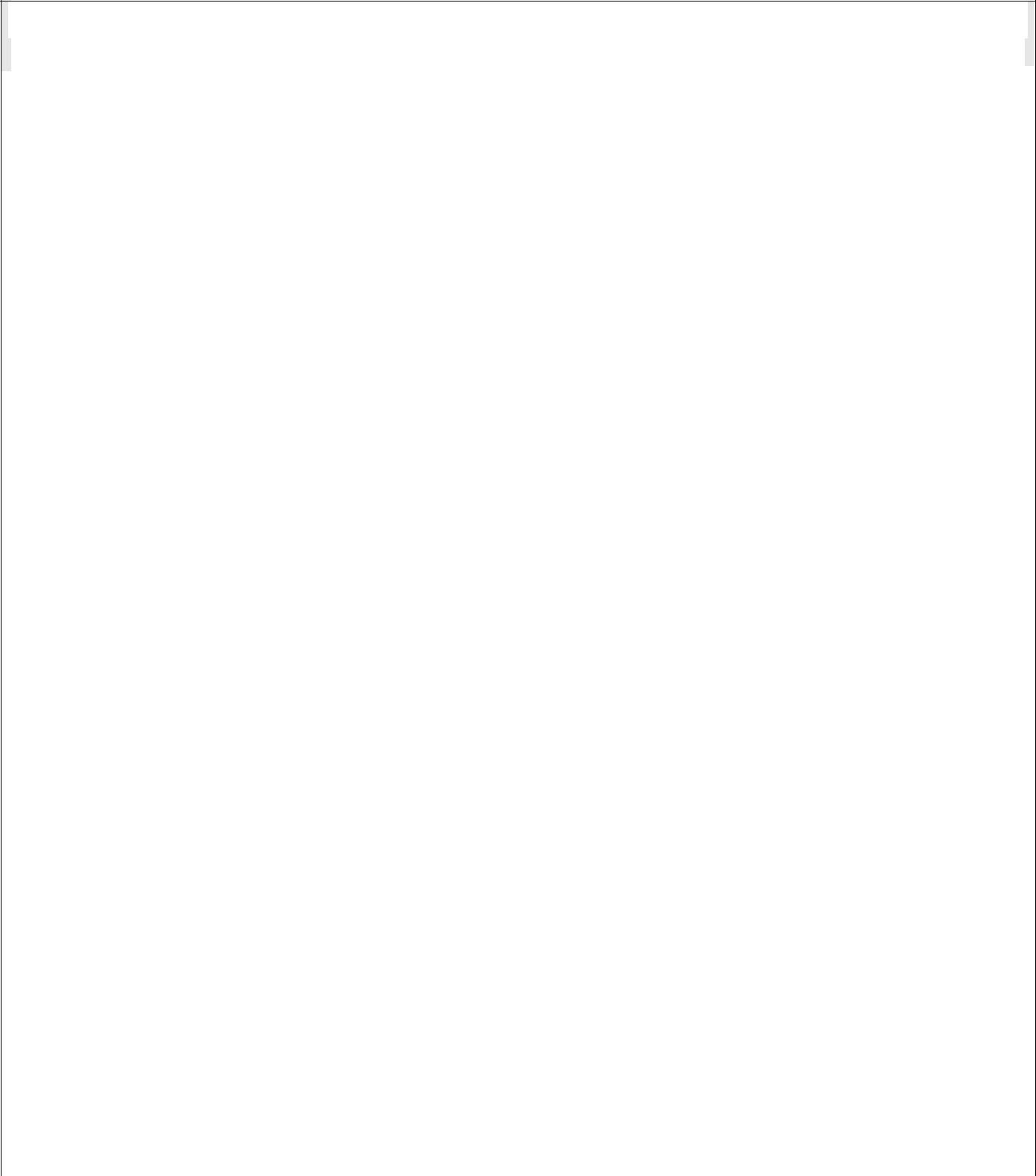 Edukacja polonistycznaBrak umiejętności ocena:pracuj więcej „1”Czytanie: Popełnia błędy w głoskowaniu wyrazów, ma trudności w dokonywaniu analizy i syntezy słuchowej i słuchowo-wzrokowej wyrazów, nie czyta, nie odpowiada na zadawane pytania.Pisanie: Przepisuje tekst odwzorowując litera po literze, popełnia przy tym liczne błędy, nie potrafi pisać z pamięci, nie zachowuje liniatury, kształtu liter i połączeń literowych, myli wielkie litery z małymi.Mówienie: Wypowiada się najczęściej w formie przeczącej lub twierdzącej, wyrazami jednosylabowymi, posiada bardzo ubogie słownictwo, mówi niechętnie popełniając liczne błędy językowe.Klasa II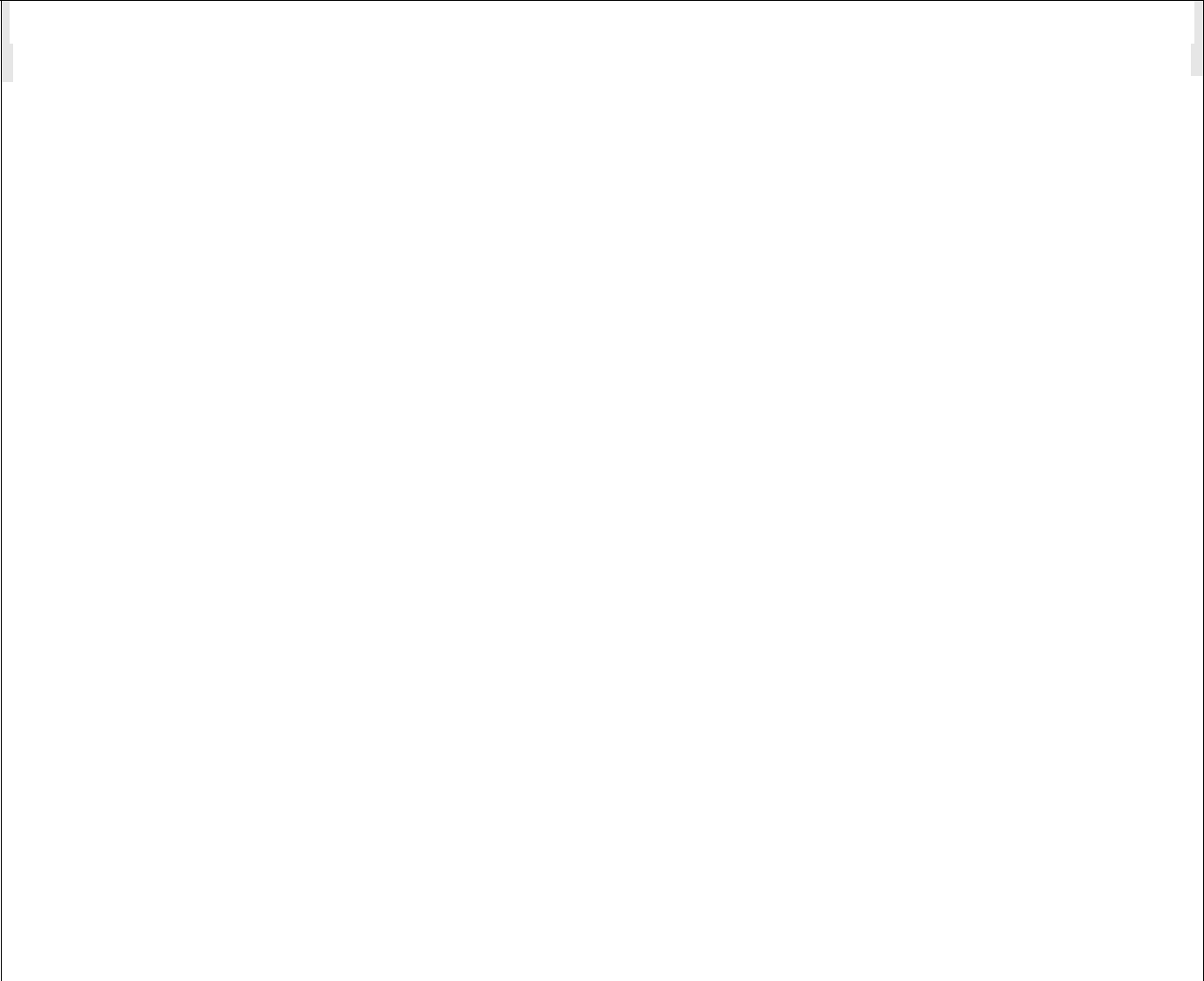 Edukacja polonistycznaocena:pracuj więcej „1”programem. Nie potrafi wykonać zadań teoretycznych i praktycznych nawet z pomocą nauczyciela. Nie angażuje się w pracę, nie stara się dostosować do wymagań. Nie przestrzega zasad bezpieczeństwa.Klasa IIIEdukacja społeczno–przyrodniczaCzytanie: Umie cicho przeczytać i rozumie czytany tekst, czyta z odpowiedniąCzytanie: Umie cicho przeczytać i rozumie czytany tekst, czyta z odpowiedniąCzytanie: Umie cicho przeczytać i rozumie czytany tekst, czyta z odpowiedniąCzytanie: Umie cicho przeczytać i rozumie czytany tekst, czyta z odpowiedniąCzytanie: Umie cicho przeczytać i rozumie czytany tekst, czyta z odpowiedniąCzytanie: Umie cicho przeczytać i rozumie czytany tekst, czyta z odpowiedniąCzytanie: Umie cicho przeczytać i rozumie czytany tekst, czyta z odpowiedniąCzytanie: Umie cicho przeczytać i rozumie czytany tekst, czyta z odpowiedniąintonacją.intonacją.intonacją.intonacją.intonacją.intonacją.intonacją.intonacją.UmiejętnościPisanie: Pisze bezbłędnie z pamięci i ze słuchu zachowując prawidłowy kształtPisanie: Pisze bezbłędnie z pamięci i ze słuchu zachowując prawidłowy kształtPisanie: Pisze bezbłędnie z pamięci i ze słuchu zachowując prawidłowy kształtPisanie: Pisze bezbłędnie z pamięci i ze słuchu zachowując prawidłowy kształtPisanie: Pisze bezbłędnie z pamięci i ze słuchu zachowując prawidłowy kształtPisanie: Pisze bezbłędnie z pamięci i ze słuchu zachowując prawidłowy kształtPisanie: Pisze bezbłędnie z pamięci i ze słuchu zachowując prawidłowy kształtPisanie: Pisze bezbłędnie z pamięci i ze słuchu zachowując prawidłowy kształtUmiejętnościUmiejętnościliter i ich połączeń, bezbłędnie przepisuje teks, potrafi w kilku zdaniachliter i ich połączeń, bezbłędnie przepisuje teks, potrafi w kilku zdaniachliter i ich połączeń, bezbłędnie przepisuje teks, potrafi w kilku zdaniachliter i ich połączeń, bezbłędnie przepisuje teks, potrafi w kilku zdaniachliter i ich połączeń, bezbłędnie przepisuje teks, potrafi w kilku zdaniachliter i ich połączeń, bezbłędnie przepisuje teks, potrafi w kilku zdaniachliter i ich połączeń, bezbłędnie przepisuje teks, potrafi w kilku zdaniachliter i ich połączeń, bezbłędnie przepisuje teks, potrafi w kilku zdaniachwykraczająceliter i ich połączeń, bezbłędnie przepisuje teks, potrafi w kilku zdaniachliter i ich połączeń, bezbłędnie przepisuje teks, potrafi w kilku zdaniachliter i ich połączeń, bezbłędnie przepisuje teks, potrafi w kilku zdaniachliter i ich połączeń, bezbłędnie przepisuje teks, potrafi w kilku zdaniachliter i ich połączeń, bezbłędnie przepisuje teks, potrafi w kilku zdaniachliter i ich połączeń, bezbłędnie przepisuje teks, potrafi w kilku zdaniachliter i ich połączeń, bezbłędnie przepisuje teks, potrafi w kilku zdaniachliter i ich połączeń, bezbłędnie przepisuje teks, potrafi w kilku zdaniachwykraczającewypowiedzieć się pisemnie na dany temat.wypowiedzieć się pisemnie na dany temat.wypowiedzieć się pisemnie na dany temat.wypowiedzieć się pisemnie na dany temat.wypowiedzieć się pisemnie na dany temat.wypowiedzieć się pisemnie na dany temat.wypowiedzieć się pisemnie na dany temat.wypowiedzieć się pisemnie na dany temat.ocena:wypowiedzieć się pisemnie na dany temat.wypowiedzieć się pisemnie na dany temat.wypowiedzieć się pisemnie na dany temat.wypowiedzieć się pisemnie na dany temat.wypowiedzieć się pisemnie na dany temat.wypowiedzieć się pisemnie na dany temat.wypowiedzieć się pisemnie na dany temat.wypowiedzieć się pisemnie na dany temat.ocena:Mówienie: Umie wymyślić i przeprowadzić rozmowę do konkretnej sytuacji,Mówienie: Umie wymyślić i przeprowadzić rozmowę do konkretnej sytuacji,Mówienie: Umie wymyślić i przeprowadzić rozmowę do konkretnej sytuacji,Mówienie: Umie wymyślić i przeprowadzić rozmowę do konkretnej sytuacji,Mówienie: Umie wymyślić i przeprowadzić rozmowę do konkretnej sytuacji,Mówienie: Umie wymyślić i przeprowadzić rozmowę do konkretnej sytuacji,Mówienie: Umie wymyślić i przeprowadzić rozmowę do konkretnej sytuacji,Mówienie: Umie wymyślić i przeprowadzić rozmowę do konkretnej sytuacji,wspaniale „6”Mówienie: Umie wymyślić i przeprowadzić rozmowę do konkretnej sytuacji,Mówienie: Umie wymyślić i przeprowadzić rozmowę do konkretnej sytuacji,Mówienie: Umie wymyślić i przeprowadzić rozmowę do konkretnej sytuacji,Mówienie: Umie wymyślić i przeprowadzić rozmowę do konkretnej sytuacji,Mówienie: Umie wymyślić i przeprowadzić rozmowę do konkretnej sytuacji,Mówienie: Umie wymyślić i przeprowadzić rozmowę do konkretnej sytuacji,Mówienie: Umie wymyślić i przeprowadzić rozmowę do konkretnej sytuacji,Mówienie: Umie wymyślić i przeprowadzić rozmowę do konkretnej sytuacji,wspaniale „6”wspaniale „6”określa nastrój w utworze literackim, umie samodzielnie opowiedzieć o swoichokreśla nastrój w utworze literackim, umie samodzielnie opowiedzieć o swoichokreśla nastrój w utworze literackim, umie samodzielnie opowiedzieć o swoichokreśla nastrój w utworze literackim, umie samodzielnie opowiedzieć o swoichokreśla nastrój w utworze literackim, umie samodzielnie opowiedzieć o swoichokreśla nastrój w utworze literackim, umie samodzielnie opowiedzieć o swoichokreśla nastrój w utworze literackim, umie samodzielnie opowiedzieć o swoichokreśla nastrój w utworze literackim, umie samodzielnie opowiedzieć o swoichokreśla nastrój w utworze literackim, umie samodzielnie opowiedzieć o swoichokreśla nastrój w utworze literackim, umie samodzielnie opowiedzieć o swoichokreśla nastrój w utworze literackim, umie samodzielnie opowiedzieć o swoichokreśla nastrój w utworze literackim, umie samodzielnie opowiedzieć o swoichokreśla nastrój w utworze literackim, umie samodzielnie opowiedzieć o swoichokreśla nastrój w utworze literackim, umie samodzielnie opowiedzieć o swoichokreśla nastrój w utworze literackim, umie samodzielnie opowiedzieć o swoichokreśla nastrój w utworze literackim, umie samodzielnie opowiedzieć o swoichprzeżyciach, potrafi w kilku zdaniach wypowiedzieć się na dany temat, recytujeprzeżyciach, potrafi w kilku zdaniach wypowiedzieć się na dany temat, recytujeprzeżyciach, potrafi w kilku zdaniach wypowiedzieć się na dany temat, recytujeprzeżyciach, potrafi w kilku zdaniach wypowiedzieć się na dany temat, recytujeprzeżyciach, potrafi w kilku zdaniach wypowiedzieć się na dany temat, recytujeprzeżyciach, potrafi w kilku zdaniach wypowiedzieć się na dany temat, recytujeprzeżyciach, potrafi w kilku zdaniach wypowiedzieć się na dany temat, recytujeprzeżyciach, potrafi w kilku zdaniach wypowiedzieć się na dany temat, recytujewiersze.wiersze.wiersze.wiersze.wiersze.wiersze.wiersze.wiersze.Czytanie: Wyraźnie i płynnie czyta zdania, potrafi przeczytać tekst z podziałemCzytanie: Wyraźnie i płynnie czyta zdania, potrafi przeczytać tekst z podziałemCzytanie: Wyraźnie i płynnie czyta zdania, potrafi przeczytać tekst z podziałemCzytanie: Wyraźnie i płynnie czyta zdania, potrafi przeczytać tekst z podziałemCzytanie: Wyraźnie i płynnie czyta zdania, potrafi przeczytać tekst z podziałemCzytanie: Wyraźnie i płynnie czyta zdania, potrafi przeczytać tekst z podziałemCzytanie: Wyraźnie i płynnie czyta zdania, potrafi przeczytać tekst z podziałemCzytanie: Wyraźnie i płynnie czyta zdania, potrafi przeczytać tekst z podziałemna role.na role.na role.na role.UmiejętnościPisanie: pisze z pamięci i ze słuchu proste, krótkie zdania, dba o estetykę iPisanie: pisze z pamięci i ze słuchu proste, krótkie zdania, dba o estetykę iPisanie: pisze z pamięci i ze słuchu proste, krótkie zdania, dba o estetykę iPisanie: pisze z pamięci i ze słuchu proste, krótkie zdania, dba o estetykę iPisanie: pisze z pamięci i ze słuchu proste, krótkie zdania, dba o estetykę iPisanie: pisze z pamięci i ze słuchu proste, krótkie zdania, dba o estetykę iPisanie: pisze z pamięci i ze słuchu proste, krótkie zdania, dba o estetykę iPisanie: pisze z pamięci i ze słuchu proste, krótkie zdania, dba o estetykę idopełniającepoprawność graficzną pisma, zachowuje prawidłowy kształt liter i ich połączeń,poprawność graficzną pisma, zachowuje prawidłowy kształt liter i ich połączeń,poprawność graficzną pisma, zachowuje prawidłowy kształt liter i ich połączeń,poprawność graficzną pisma, zachowuje prawidłowy kształt liter i ich połączeń,poprawność graficzną pisma, zachowuje prawidłowy kształt liter i ich połączeń,poprawność graficzną pisma, zachowuje prawidłowy kształt liter i ich połączeń,poprawność graficzną pisma, zachowuje prawidłowy kształt liter i ich połączeń,poprawność graficzną pisma, zachowuje prawidłowy kształt liter i ich połączeń,ocena:umie zapisać swój adres.umie zapisać swój adres.umie zapisać swój adres.umie zapisać swój adres.umie zapisać swój adres.umie zapisać swój adres.umie zapisać swój adres.umie zapisać swój adres.bardzo dobrze „5”Mówienie: Potrafi ułożyć pytania do tekstu, samodzielnie opowiada przeczytanyMówienie: Potrafi ułożyć pytania do tekstu, samodzielnie opowiada przeczytanyMówienie: Potrafi ułożyć pytania do tekstu, samodzielnie opowiada przeczytanyMówienie: Potrafi ułożyć pytania do tekstu, samodzielnie opowiada przeczytanyMówienie: Potrafi ułożyć pytania do tekstu, samodzielnie opowiada przeczytanyMówienie: Potrafi ułożyć pytania do tekstu, samodzielnie opowiada przeczytanyMówienie: Potrafi ułożyć pytania do tekstu, samodzielnie opowiada przeczytanyMówienie: Potrafi ułożyć pytania do tekstu, samodzielnie opowiada przeczytanytekst, umie rozmawiać o zachowaniu bohaterów opowiadania, potrafi nadawaćtekst, umie rozmawiać o zachowaniu bohaterów opowiadania, potrafi nadawaćtekst, umie rozmawiać o zachowaniu bohaterów opowiadania, potrafi nadawaćtekst, umie rozmawiać o zachowaniu bohaterów opowiadania, potrafi nadawaćtekst, umie rozmawiać o zachowaniu bohaterów opowiadania, potrafi nadawaćtekst, umie rozmawiać o zachowaniu bohaterów opowiadania, potrafi nadawaćtekst, umie rozmawiać o zachowaniu bohaterów opowiadania, potrafi nadawaćtekst, umie rozmawiać o zachowaniu bohaterów opowiadania, potrafi nadawaćtytuły obrazkom.tytuły obrazkom.tytuły obrazkom.tytuły obrazkom.tytuły obrazkom.tytuły obrazkom.tytuły obrazkom.tytuły obrazkom.Czytanie: Potrafi czytać całymi wyrazami.Czytanie: Potrafi czytać całymi wyrazami.Czytanie: Potrafi czytać całymi wyrazami.Czytanie: Potrafi czytać całymi wyrazami.Czytanie: Potrafi czytać całymi wyrazami.Czytanie: Potrafi czytać całymi wyrazami.Czytanie: Potrafi czytać całymi wyrazami.Czytanie: Potrafi czytać całymi wyrazami.Pisanie: Potrafi pisać w liniaturze, poprawnie pisze krótkie zdania z pamięci i zePisanie: Potrafi pisać w liniaturze, poprawnie pisze krótkie zdania z pamięci i zePisanie: Potrafi pisać w liniaturze, poprawnie pisze krótkie zdania z pamięci i zePisanie: Potrafi pisać w liniaturze, poprawnie pisze krótkie zdania z pamięci i zePisanie: Potrafi pisać w liniaturze, poprawnie pisze krótkie zdania z pamięci i zePisanie: Potrafi pisać w liniaturze, poprawnie pisze krótkie zdania z pamięci i zePisanie: Potrafi pisać w liniaturze, poprawnie pisze krótkie zdania z pamięci i zePisanie: Potrafi pisać w liniaturze, poprawnie pisze krótkie zdania z pamięci i zeUmiejętnościsłuchu, umie przepisywać krótkie zdania oraz je układać, poprawnie zapisujesłuchu, umie przepisywać krótkie zdania oraz je układać, poprawnie zapisujesłuchu, umie przepisywać krótkie zdania oraz je układać, poprawnie zapisujesłuchu, umie przepisywać krótkie zdania oraz je układać, poprawnie zapisujesłuchu, umie przepisywać krótkie zdania oraz je układać, poprawnie zapisujesłuchu, umie przepisywać krótkie zdania oraz je układać, poprawnie zapisujesłuchu, umie przepisywać krótkie zdania oraz je układać, poprawnie zapisujesłuchu, umie przepisywać krótkie zdania oraz je układać, poprawnie zapisujerozszerzająceswoje imię i nazwisko, umie ułożyć odpowiedź na pytanie dotyczące tekstu.swoje imię i nazwisko, umie ułożyć odpowiedź na pytanie dotyczące tekstu.swoje imię i nazwisko, umie ułożyć odpowiedź na pytanie dotyczące tekstu.swoje imię i nazwisko, umie ułożyć odpowiedź na pytanie dotyczące tekstu.swoje imię i nazwisko, umie ułożyć odpowiedź na pytanie dotyczące tekstu.swoje imię i nazwisko, umie ułożyć odpowiedź na pytanie dotyczące tekstu.swoje imię i nazwisko, umie ułożyć odpowiedź na pytanie dotyczące tekstu.swoje imię i nazwisko, umie ułożyć odpowiedź na pytanie dotyczące tekstu.ocena:Mówienie: Umie ułożyć odpowiedź na pytanie dotyczące tekstu, umie ocenićMówienie: Umie ułożyć odpowiedź na pytanie dotyczące tekstu, umie ocenićMówienie: Umie ułożyć odpowiedź na pytanie dotyczące tekstu, umie ocenićMówienie: Umie ułożyć odpowiedź na pytanie dotyczące tekstu, umie ocenićMówienie: Umie ułożyć odpowiedź na pytanie dotyczące tekstu, umie ocenićMówienie: Umie ułożyć odpowiedź na pytanie dotyczące tekstu, umie ocenićMówienie: Umie ułożyć odpowiedź na pytanie dotyczące tekstu, umie ocenićMówienie: Umie ułożyć odpowiedź na pytanie dotyczące tekstu, umie ocenićładnie „4”zachowanie bohaterów opowiadania, potrafi nazwać wydarzeniazachowanie bohaterów opowiadania, potrafi nazwać wydarzeniazachowanie bohaterów opowiadania, potrafi nazwać wydarzeniazachowanie bohaterów opowiadania, potrafi nazwać wydarzeniazachowanie bohaterów opowiadania, potrafi nazwać wydarzeniazachowanie bohaterów opowiadania, potrafi nazwać wydarzeniazachowanie bohaterów opowiadania, potrafi nazwać wydarzeniazachowanie bohaterów opowiadania, potrafi nazwać wydarzeniaw opowiadaniu, umie z pomocą nauczyciela opowiedzieć o swoich przeżyciach,w opowiadaniu, umie z pomocą nauczyciela opowiedzieć o swoich przeżyciach,w opowiadaniu, umie z pomocą nauczyciela opowiedzieć o swoich przeżyciach,w opowiadaniu, umie z pomocą nauczyciela opowiedzieć o swoich przeżyciach,w opowiadaniu, umie z pomocą nauczyciela opowiedzieć o swoich przeżyciach,w opowiadaniu, umie z pomocą nauczyciela opowiedzieć o swoich przeżyciach,w opowiadaniu, umie z pomocą nauczyciela opowiedzieć o swoich przeżyciach,w opowiadaniu, umie z pomocą nauczyciela opowiedzieć o swoich przeżyciach,potrafi nauczyć się na pamięć krótkiego wiersza.potrafi nauczyć się na pamięć krótkiego wiersza.potrafi nauczyć się na pamięć krótkiego wiersza.potrafi nauczyć się na pamięć krótkiego wiersza.potrafi nauczyć się na pamięć krótkiego wiersza.potrafi nauczyć się na pamięć krótkiego wiersza.potrafi nauczyć się na pamięć krótkiego wiersza.potrafi nauczyć się na pamięć krótkiego wiersza.Czytanie: Potrafi czytać sylabami.Czytanie: Potrafi czytać sylabami.Czytanie: Potrafi czytać sylabami.Czytanie: Potrafi czytać sylabami.Czytanie: Potrafi czytać sylabami.Czytanie: Potrafi czytać sylabami.Czytanie: Potrafi czytać sylabami.Czytanie: Potrafi czytać sylabami.Pisanie: Poprawnie pisze litery, umie właściwie łączyć litery, potrafi poprawniePisanie: Poprawnie pisze litery, umie właściwie łączyć litery, potrafi poprawniePisanie: Poprawnie pisze litery, umie właściwie łączyć litery, potrafi poprawniePisanie: Poprawnie pisze litery, umie właściwie łączyć litery, potrafi poprawniePisanie: Poprawnie pisze litery, umie właściwie łączyć litery, potrafi poprawniePisanie: Poprawnie pisze litery, umie właściwie łączyć litery, potrafi poprawniePisanie: Poprawnie pisze litery, umie właściwie łączyć litery, potrafi poprawniePisanie: Poprawnie pisze litery, umie właściwie łączyć litery, potrafi poprawnieUmiejętnościprzepisywać zdania z tablicy.przepisywać zdania z tablicy.przepisywać zdania z tablicy.przepisywać zdania z tablicy.przepisywać zdania z tablicy.przepisywać zdania z tablicy.przepisywać zdania z tablicy.przepisywać zdania z tablicy.podstawoweMówienie: Umie wypowiadać swoje myśli w kilku zdaniach, umie układaćMówienie: Umie wypowiadać swoje myśli w kilku zdaniach, umie układaćMówienie: Umie wypowiadać swoje myśli w kilku zdaniach, umie układaćMówienie: Umie wypowiadać swoje myśli w kilku zdaniach, umie układaćMówienie: Umie wypowiadać swoje myśli w kilku zdaniach, umie układaćMówienie: Umie wypowiadać swoje myśli w kilku zdaniach, umie układaćMówienie: Umie wypowiadać swoje myśli w kilku zdaniach, umie układaćMówienie: Umie wypowiadać swoje myśli w kilku zdaniach, umie układaćocena:zdania opisujące przedmioty z otoczenia, umie z pomocą nauczyciela nadać tytułzdania opisujące przedmioty z otoczenia, umie z pomocą nauczyciela nadać tytułzdania opisujące przedmioty z otoczenia, umie z pomocą nauczyciela nadać tytułzdania opisujące przedmioty z otoczenia, umie z pomocą nauczyciela nadać tytułzdania opisujące przedmioty z otoczenia, umie z pomocą nauczyciela nadać tytułzdania opisujące przedmioty z otoczenia, umie z pomocą nauczyciela nadać tytułzdania opisujące przedmioty z otoczenia, umie z pomocą nauczyciela nadać tytułzdania opisujące przedmioty z otoczenia, umie z pomocą nauczyciela nadać tytułpostaraj się „3”ilustracji, opowiada z pomocą nauczyciela historyjki obrazkowe, umie wskazaćilustracji, opowiada z pomocą nauczyciela historyjki obrazkowe, umie wskazaćilustracji, opowiada z pomocą nauczyciela historyjki obrazkowe, umie wskazaćilustracji, opowiada z pomocą nauczyciela historyjki obrazkowe, umie wskazaćilustracji, opowiada z pomocą nauczyciela historyjki obrazkowe, umie wskazaćilustracji, opowiada z pomocą nauczyciela historyjki obrazkowe, umie wskazaćilustracji, opowiada z pomocą nauczyciela historyjki obrazkowe, umie wskazaćilustracji, opowiada z pomocą nauczyciela historyjki obrazkowe, umie wskazaćbohaterów w tekście, potrafi opowiedzieć przebieg wydarzeń w przeczytanymbohaterów w tekście, potrafi opowiedzieć przebieg wydarzeń w przeczytanymbohaterów w tekście, potrafi opowiedzieć przebieg wydarzeń w przeczytanymbohaterów w tekście, potrafi opowiedzieć przebieg wydarzeń w przeczytanymbohaterów w tekście, potrafi opowiedzieć przebieg wydarzeń w przeczytanymbohaterów w tekście, potrafi opowiedzieć przebieg wydarzeń w przeczytanymbohaterów w tekście, potrafi opowiedzieć przebieg wydarzeń w przeczytanymbohaterów w tekście, potrafi opowiedzieć przebieg wydarzeń w przeczytanymtekście (z pomocą nauczyciela).tekście (z pomocą nauczyciela).tekście (z pomocą nauczyciela).tekście (z pomocą nauczyciela).tekście (z pomocą nauczyciela).tekście (z pomocą nauczyciela).tekście (z pomocą nauczyciela).tekście (z pomocą nauczyciela).Czytanie: Umie podzielić słowo na sylaby, umie podzielić słowo na głoski,Czytanie: Umie podzielić słowo na sylaby, umie podzielić słowo na głoski,Czytanie: Umie podzielić słowo na sylaby, umie podzielić słowo na głoski,Czytanie: Umie podzielić słowo na sylaby, umie podzielić słowo na głoski,Czytanie: Umie podzielić słowo na sylaby, umie podzielić słowo na głoski,Czytanie: Umie podzielić słowo na sylaby, umie podzielić słowo na głoski,Czytanie: Umie podzielić słowo na sylaby, umie podzielić słowo na głoski,Czytanie: Umie podzielić słowo na sylaby, umie podzielić słowo na głoski,Umiejętnościpotrafi czytać głoskami.potrafi czytać głoskami.potrafi czytać głoskami.potrafi czytać głoskami.potrafi czytać głoskami.potrafi czytać głoskami.potrafi czytać głoskami.potrafi czytać głoskami.UmiejętnościPisanie: Potrafi kreślić znaki literopodobne, zna kształt liter i potrafi je zapisać,Pisanie: Potrafi kreślić znaki literopodobne, zna kształt liter i potrafi je zapisać,Pisanie: Potrafi kreślić znaki literopodobne, zna kształt liter i potrafi je zapisać,Pisanie: Potrafi kreślić znaki literopodobne, zna kształt liter i potrafi je zapisać,Pisanie: Potrafi kreślić znaki literopodobne, zna kształt liter i potrafi je zapisać,Pisanie: Potrafi kreślić znaki literopodobne, zna kształt liter i potrafi je zapisać,Pisanie: Potrafi kreślić znaki literopodobne, zna kształt liter i potrafi je zapisać,Pisanie: Potrafi kreślić znaki literopodobne, zna kształt liter i potrafi je zapisać,koniecznePisanie: Potrafi kreślić znaki literopodobne, zna kształt liter i potrafi je zapisać,Pisanie: Potrafi kreślić znaki literopodobne, zna kształt liter i potrafi je zapisać,Pisanie: Potrafi kreślić znaki literopodobne, zna kształt liter i potrafi je zapisać,Pisanie: Potrafi kreślić znaki literopodobne, zna kształt liter i potrafi je zapisać,Pisanie: Potrafi kreślić znaki literopodobne, zna kształt liter i potrafi je zapisać,Pisanie: Potrafi kreślić znaki literopodobne, zna kształt liter i potrafi je zapisać,Pisanie: Potrafi kreślić znaki literopodobne, zna kształt liter i potrafi je zapisać,Pisanie: Potrafi kreślić znaki literopodobne, zna kształt liter i potrafi je zapisać,koniecznekoniecznepotrafi wskazywać litery w wyrazie, potrafi przepisywać wyrazy pod kierunkiempotrafi wskazywać litery w wyrazie, potrafi przepisywać wyrazy pod kierunkiempotrafi wskazywać litery w wyrazie, potrafi przepisywać wyrazy pod kierunkiempotrafi wskazywać litery w wyrazie, potrafi przepisywać wyrazy pod kierunkiempotrafi wskazywać litery w wyrazie, potrafi przepisywać wyrazy pod kierunkiempotrafi wskazywać litery w wyrazie, potrafi przepisywać wyrazy pod kierunkiempotrafi wskazywać litery w wyrazie, potrafi przepisywać wyrazy pod kierunkiempotrafi wskazywać litery w wyrazie, potrafi przepisywać wyrazy pod kierunkiemocena:potrafi wskazywać litery w wyrazie, potrafi przepisywać wyrazy pod kierunkiempotrafi wskazywać litery w wyrazie, potrafi przepisywać wyrazy pod kierunkiempotrafi wskazywać litery w wyrazie, potrafi przepisywać wyrazy pod kierunkiempotrafi wskazywać litery w wyrazie, potrafi przepisywać wyrazy pod kierunkiempotrafi wskazywać litery w wyrazie, potrafi przepisywać wyrazy pod kierunkiempotrafi wskazywać litery w wyrazie, potrafi przepisywać wyrazy pod kierunkiempotrafi wskazywać litery w wyrazie, potrafi przepisywać wyrazy pod kierunkiempotrafi wskazywać litery w wyrazie, potrafi przepisywać wyrazy pod kierunkiemocena:nauczyciela.nauczyciela.nauczyciela.nauczyciela.nauczyciela.nauczyciela.nauczyciela.nauczyciela.pomyśl „2”nauczyciela.nauczyciela.nauczyciela.nauczyciela.nauczyciela.nauczyciela.nauczyciela.nauczyciela.pomyśl „2”Mówienie: Umie wymienić elementy ilustracji, umie z pomocą nauczycielaMówienie: Umie wymienić elementy ilustracji, umie z pomocą nauczycielaMówienie: Umie wymienić elementy ilustracji, umie z pomocą nauczycielaMówienie: Umie wymienić elementy ilustracji, umie z pomocą nauczycielaMówienie: Umie wymienić elementy ilustracji, umie z pomocą nauczycielaMówienie: Umie wymienić elementy ilustracji, umie z pomocą nauczycielaMówienie: Umie wymienić elementy ilustracji, umie z pomocą nauczycielaMówienie: Umie wymienić elementy ilustracji, umie z pomocą nauczycielaMówienie: Umie wymienić elementy ilustracji, umie z pomocą nauczycielaMówienie: Umie wymienić elementy ilustracji, umie z pomocą nauczycielaMówienie: Umie wymienić elementy ilustracji, umie z pomocą nauczycielaMówienie: Umie wymienić elementy ilustracji, umie z pomocą nauczycielaMówienie: Umie wymienić elementy ilustracji, umie z pomocą nauczycielaMówienie: Umie wymienić elementy ilustracji, umie z pomocą nauczycielaMówienie: Umie wymienić elementy ilustracji, umie z pomocą nauczycielaMówienie: Umie wymienić elementy ilustracji, umie z pomocą nauczycielaopowiedzieć treść obrazka.opowiedzieć treść obrazka.opowiedzieć treść obrazka.opowiedzieć treść obrazka.opowiedzieć treść obrazka.opowiedzieć treść obrazka.opowiedzieć treść obrazka.opowiedzieć treść obrazka.Edukacja matematycznaPotrafi określić o ile różnią się porównane zbiory, umie wyjaśnić i stosowaćprzemienność dodawania, potrafi ułożyć treść zadania do złożonego działaniaUmiejętnościarytmetycznego, potrafi zmienić zadanie tekstowe, zmieniając dane liczbowe;wykraczająceprzekształca działania tekstowe wykonując poznane działania w zakresie 20, umieocena:prawidłowo odczytywać liczby w zakresie 100 zapisane cyframi, liczbywspaniale „6”dziesiątkami do 100, zapisuje liczby dwucyfrowe w zakresie 100, umie porównaćdługości odcinków, dodaje i odejmuje z przekroczeniem progu dziesiątkowego wzakresie 20.Rozpoznaje w otoczeniu kształty poznanych figur geometrycznych, umie wskazaćcechy, które spełniają warunki przynależności elementów do danego zbioru, umieUmiejętnościwskazać część wspólną zbiorów, potrafi uzupełnić oś liczbową o brakujące liczby,Umiejętnościrozwiązuje jednodziałaniowe zadania z treścią, potrafi ułożyć zadanie do pytania,dopełniającerozwiązuje jednodziałaniowe zadania z treścią, potrafi ułożyć zadanie do pytania,dopełniającepotrafi ułożyć zadanie do odpowiedzi, umie ułożyć tekst zadania do działania,ocena:potrafi ułożyć zadanie do odpowiedzi, umie ułożyć tekst zadania do działania,ocena:zapisuje dodawanie w zakresie 20 za pomocą grafów strzałkowych, potrafibardzo dobrze „5”zapisuje dodawanie w zakresie 20 za pomocą grafów strzałkowych, potrafibardzo dobrze „5”zapisać odejmowanie w zakresie 20 za pomocą grafów strzałkowych, stosujezapisać odejmowanie w zakresie 20 za pomocą grafów strzałkowych, stosujeobliczenia wykorzystując jednostki wagi, rozróżnia banknoty i monety, odczytujei zaznacza pełną godzinę na zegarze.Umie określać wzajemne położenie przedmiotów, nazywa figury geometryczne,umie ułożyć zbiór przedmiotów spełniających określony warunek, umie tworzyćUmiejętnościzbiory według cech jakościowych (kolor, kształt, wielkość, przeznaczenie), umieUmiejętnościwskazać podzbiór w zbiorze, umie porządkować zbiory według ich liczebności,rozszerzającewskazać podzbiór w zbiorze, umie porządkować zbiory według ich liczebności,rozszerzającepotrafi ułożyć odpowiedź do zdania, umie zmierzyć długość przedmiotu zaocena:potrafi ułożyć odpowiedź do zdania, umie zmierzyć długość przedmiotu zaocena:pomocą linijki z podziałką centymetrową, umie liczyć pieniądze, porządkuje dniładnie „4”pomocą linijki z podziałką centymetrową, umie liczyć pieniądze, porządkuje dniładnie „4”tygodnia we właściwej kolejności, zna nazwy miesięcy i pór roku, odczytujetygodnia we właściwej kolejności, zna nazwy miesięcy i pór roku, odczytujepełne godziny na zegarze w systemie dwunastogodzinnym, wyróżnia liczbyparzyste i nieparzyste.Prawidłowo stosuje określenia: za, obok, pod, w, przed, niżej, wyżej, z przodu, ztyłu. Potrafi porządkować przedmioty według wybranej cechy, potrafi narysowaćza pomocą szablonu wybrane figury geometryczne, potrafi narysować zbiór, umieporównać liczebność zbiorów, potrafi dodawać i odejmować do 10, potrafiUmiejętnościzapisać liczby od 0 do 20 za pomocą cyfr, potrafi posługiwać się liczbą w celachpodstawoweporządkowych, poprawnie stosuje znaki <, >, = porównując liczby od 0 do 20,ocena:umie porządkować rosnąco i malejąco liczby w zakresie od 0 do 20, umiepostaraj się „3”przedstawić dodawanie działaniem odwrotnym, potrafi wskazać w zadaniutekstowym wielkości danych i szukanych, potrafi przedstawić treść zadania zapomocą przedmiotów lub ilustracji, potrafi ułożyć zapis matematyczny (działanie)do treści prostego zadania, dodaje i odejmuje liczby posługując się konkretamiw zakresie od 0 do 20, nazywa dni tygodnia.UmiejętnościPotrafi prawidłowo wskazać kierunek: na/w prawo, na/w lewo, umie porównaćkonieczneprzedmioty używając określeń: dłuższy – krótszy, itp., rozpoznaje figuryprzedmioty używając określeń: dłuższy – krótszy, itp., rozpoznaje figuryocena:geometryczne: koło, kwadrat, trójkąt, prostokąt. Umie podać przykład zbioru np.geometryczne: koło, kwadrat, trójkąt, prostokąt. Umie podać przykład zbioru np.pomyśl „2”zbiór drzew, potrafi przeliczać przedmioty w zakresie 10 i 20, potrafi odczytaćzbiór drzew, potrafi przeliczać przedmioty w zakresie 10 i 20, potrafi odczytaćcyfrowy zapis liczb naturalnych od 0 do 20, umie porównać liczbycyfrowy zapis liczb naturalnych od 0 do 20, umie porównać liczbyw zakresie 10 i 20 (=, <, >), potrafi zapisać czynność dodawania i odejmowaniaw zakresie 10 i 20 (=, <, >), potrafi zapisać czynność dodawania i odejmowaniaposługując się znakiem ,,+” i ,,-„.Umie rozłożyć liczbę na składniki, potrafi zposługując się znakiem ,,+” i ,,-„.Umie rozłożyć liczbę na składniki, potrafi zpomocą nauczyciela ułożyć proste zadanie tekstowe do ilustracji, potrafi zpomocą nauczyciela ułożyć proste zadanie tekstowe do ilustracji, potrafi zpomocą nauczyciela wskazać w zadaniu wielkości danych, szukanych. Potrafi zpomocą nauczyciela wskazać w zadaniu wielkości danych, szukanych. Potrafi zpomocą nauczyciela zilustrować treść zadania, umie z pomocą nauczycielapomocą nauczyciela zilustrować treść zadania, umie z pomocą nauczycielazmierzyć długość używając dowolnie wybranej jednostki miary, dodaje liczby wzmierzyć długość używając dowolnie wybranej jednostki miary, dodaje liczby wzakresie 10 posługując się konkretami (klocki, patyczki), odejmuje liczbyzakresie 10 posługując się konkretami (klocki, patyczki), odejmuje liczbyw zakresie 10 posługując się konkretami (klocki, patyczki), umie wskazać ww zakresie 10 posługując się konkretami (klocki, patyczki), umie wskazać wzbiorze liczby dwucyfrowe.zbiorze liczby dwucyfrowe.Licząc na konkretach popełnia liczne błędy, nie kojarzy znaku matematycznego zLicząc na konkretach popełnia liczne błędy, nie kojarzy znaku matematycznego zBrak umiejętnościkonkretnym działaniem, nie potrafi rozwiązać prostego równania jednodziałaniowegokonkretnym działaniem, nie potrafi rozwiązać prostego równania jednodziałaniowegoBrak umiejętnościz niewiadomą w postaci okienka. Nawet z pomocą nauczyciela nie potrafiz niewiadomą w postaci okienka. Nawet z pomocą nauczyciela nie potrafiocena:z niewiadomą w postaci okienka. Nawet z pomocą nauczyciela nie potrafiz niewiadomą w postaci okienka. Nawet z pomocą nauczyciela nie potrafiocena:rozwiązać zadania, nie wykonuje pomiarów długości i masy, obliczeńrozwiązać zadania, nie wykonuje pomiarów długości i masy, obliczeńpracuj więcej „1”rozwiązać zadania, nie wykonuje pomiarów długości i masy, obliczeńrozwiązać zadania, nie wykonuje pomiarów długości i masy, obliczeńpracuj więcej „1”pieniężnych, nie zna dni tygodnia i nazw miesięcy, nie dostrzega symetrii, niepieniężnych, nie zna dni tygodnia i nazw miesięcy, nie dostrzega symetrii, niepieniężnych, nie zna dni tygodnia i nazw miesięcy, nie dostrzega symetrii, niepieniężnych, nie zna dni tygodnia i nazw miesięcy, nie dostrzega symetrii, niepotrafi kontynuować rozpoczętego wzoru.potrafi kontynuować rozpoczętego wzoru.Edukacja społeczno-przyrodniczaUmiejętnościPotrafi przewidzieć, co może się wydarzyć w następstwie danych zjawiskPotrafi przewidzieć, co może się wydarzyć w następstwie danych zjawiskwykraczająceprzyrodniczych, potrafi wymienić kilka gatunków zwierząt i roślin chronionych,przyrodniczych, potrafi wymienić kilka gatunków zwierząt i roślin chronionych,ocena:wie, dlaczego ważna jest ochrona środowiska naturalnego człowieka.wie, dlaczego ważna jest ochrona środowiska naturalnego człowieka.wspaniale „6”UmiejętnościStara się chronić środowisko najbliższej okolicy według poznanych zasad, znaStara się chronić środowisko najbliższej okolicy według poznanych zasad, znadopełniająceróżne zawody, umie wymienić największe miasta Polski, umie opowiedziećróżne zawody, umie wymienić największe miasta Polski, umie opowiedziećocena:o zmianach zachodzących w przyrodzie: jesienią, zimą, wiosną i latem. Wie jako zmianach zachodzących w przyrodzie: jesienią, zimą, wiosną i latem. Wie jakbardzo dobrze „5”zachować się w sytuacjach zagrożenia.zachować się w sytuacjach zagrożenia.UmiejętnościZna ptaki odlatujące i zimujące oraz przylatujące do nas na zimę, wie jak ważneZna ptaki odlatujące i zimujące oraz przylatujące do nas na zimę, wie jak ważnerozszerzającejest dokarmianie zwierząt zimą, zna pierwsze wiosenne kwiaty i wie które są podjest dokarmianie zwierząt zimą, zna pierwsze wiosenne kwiaty i wie które są podocena:ochroną, umie omówić kolejne etapy swojego działania, opowiada o swoichochroną, umie omówić kolejne etapy swojego działania, opowiada o swoichładnie „4”obserwacjach zjawisk przyrody, umie prowadzić obrazkowy kalendarz pogody.obserwacjach zjawisk przyrody, umie prowadzić obrazkowy kalendarz pogody.UmiejętnościUmie obserwować wybrane zjawiska przyrodnicze, wymienia zjawiskaUmie obserwować wybrane zjawiska przyrodnicze, wymienia zjawiskapodstawoweatmosferyczne w różnych porach roku, wie jak prowadzić proste uprawy, dba oatmosferyczne w różnych porach roku, wie jak prowadzić proste uprawy, dba oocena:własne zdrowie, wie jak odżywiać się zdrowo, potrafi bezpiecznie poruszać się powłasne zdrowie, wie jak odżywiać się zdrowo, potrafi bezpiecznie poruszać się popostaraj się „3”drogach.drogach.UmiejętnościUmie z pomocą nauczyciela obserwować wybrane zjawiska przyrodnicze, dba oUmie z pomocą nauczyciela obserwować wybrane zjawiska przyrodnicze, dba okoniecznehigienę osobistą, zna zasady pielęgnacji roślin ozdobnych, rozróżnia popularnehigienę osobistą, zna zasady pielęgnacji roślin ozdobnych, rozróżnia popularneocena:owoce i warzywa, zna zwierzęta i ptaki z wiejskiego podwórka, umie znaleźćowoce i warzywa, zna zwierzęta i ptaki z wiejskiego podwórka, umie znaleźćpomyśl „2”potrzebne pomieszczenia w budynku szkolnym.potrzebne pomieszczenia w budynku szkolnym.Bardzo słabo orientuje się w otaczającym środowisku społeczno-przyrodniczym,Bardzo słabo orientuje się w otaczającym środowisku społeczno-przyrodniczym,Brak umiejętnościnie zna swojego adresu zamieszkania, nie zna pór roku, najczęściej nie okazujenie zna swojego adresu zamieszkania, nie zna pór roku, najczęściej nie okazujeocena:szacunku innym osobom, nie zna symboli narodowych, nie potrafiszacunku innym osobom, nie zna symboli narodowych, nie potrafipracuj więcej „1”współpracować w grupie. Nie stosuje zasad bezpiecznego poruszania się w ruchuwspółpracować w grupie. Nie stosuje zasad bezpiecznego poruszania się w ruchudrogowym.drogowym.Edukacja plastyczno- technicznaUmiejętnościChętnie uczestniczy w konkursach plastycznych i wykonuje samodzielnieChętnie uczestniczy w konkursach plastycznych i wykonuje samodzielniewykraczająceciekawe prace. Podczas wykonywania prac dba o różnorodne szczegóły, maciekawe prace. Podczas wykonywania prac dba o różnorodne szczegóły, maocena:własne pomysły ujęcia tematu.własne pomysły ujęcia tematu.wspaniale „6”UmiejętnościWykonując prace plastyczne wykorzystuje całą powierzchnię kartki starannieWykonując prace plastyczne wykorzystuje całą powierzchnię kartki staranniedopełniającedbając o wykończenie. Wycina trudne elementy z papieru.Równo zagina idbając o wykończenie. Wycina trudne elementy z papieru.Równo zagina iocena:starannie wykańcza prace przestrzenne. Zawsze ma potrzebne na zajęciastarannie wykańcza prace przestrzenne. Zawsze ma potrzebne na zajęciabardzo dobrze „5”przybory.przybory.UmiejętnościStarannie i dokładnie wycina nożyczkami różne elementy z papieru. LepiStarannie i dokładnie wycina nożyczkami różne elementy z papieru. Lepirozszerzającestarannie z plasteliny zachowując kształt. Prace plastyczne wykonuje estetycznie,starannie z plasteliny zachowując kształt. Prace plastyczne wykonuje estetycznie,ocena:dba o wykończenie. Tworzy różne kompozycje posługując się farbą.dba o wykończenie. Tworzy różne kompozycje posługując się farbą.ładnie „4”UmiejętnościPotrafi starannie wycinać nożyczkami różne elementy z papieru, potrafi lepić zPotrafi starannie wycinać nożyczkami różne elementy z papieru, potrafi lepić zpodstawoweplasteliny, modeliny zachowując wskazany kształt. Umie tworzyć barwyplasteliny, modeliny zachowując wskazany kształt. Umie tworzyć barwyocena:pochodne i nazywać je, potrafi wykonywać prace plastyczne: narysowanepochodne i nazywać je, potrafi wykonywać prace plastyczne: narysowanepostaraj się „3”kredkami, namalowane farbami, wydzierankę z zachowaniem tematu pracy.kredkami, namalowane farbami, wydzierankę z zachowaniem tematu pracy.UmiejętnościUmie nożyczkami wycinać różne elementy z papieru. Potrafi lepić z plasteliny,Umie nożyczkami wycinać różne elementy z papieru. Potrafi lepić z plasteliny,koniecznemodeliny. Potrafi wykonywać prace plastyczne: narysowane kredkami,modeliny. Potrafi wykonywać prace plastyczne: narysowane kredkami,ocena:namalowane farbami, wydzierankę. Potrafi rozróżniać barwy podstawowenamalowane farbami, wydzierankę. Potrafi rozróżniać barwy podstawowepomyśl „2”i nazywa je (żółty, czerwony, niebieski).i nazywa je (żółty, czerwony, niebieski).Niechętnie podejmuje zadania plastyczne i techniczne, nie doprowadza pracy doNiechętnie podejmuje zadania plastyczne i techniczne, nie doprowadza pracy doBrak umiejętnościkońca, praca jest niestaranna, nie potrafi z pomocą nauczyciela zorganizowaćkońca, praca jest niestaranna, nie potrafi z pomocą nauczyciela zorganizowaćocena:sobie warsztatu pracy. Każda technika plastyczna lub techniczna stwarza dlasobie warsztatu pracy. Każda technika plastyczna lub techniczna stwarza dlapracuj więcej „1”ucznia problem nie do pokonania. Nie rozpoznaje dziedzin sztuki: architektury,ucznia problem nie do pokonania. Nie rozpoznaje dziedzin sztuki: architektury,malarstwa, rzeźby, grafiki.malarstwa, rzeźby, grafiki.Edukacja muzycznaUmiejętnościWykonuje utwory z dużym zaangażowaniem i inwencją twórczą, zna utworyWykonuje utwory z dużym zaangażowaniem i inwencją twórczą, zna utworyUmiejętnościpoznane poza szkołą, bierze udział w konkursach, gra na instrumencie, potrafipoznane poza szkołą, bierze udział w konkursach, gra na instrumencie, potrafiwykraczającepoznane poza szkołą, bierze udział w konkursach, gra na instrumencie, potrafipoznane poza szkołą, bierze udział w konkursach, gra na instrumencie, potrafiwykraczającewyklaskać złożony rytm, zna nuty i odpowiadające im dźwięki na pięciolinii orazwyklaskać złożony rytm, zna nuty i odpowiadające im dźwięki na pięciolinii orazocena:wyklaskać złożony rytm, zna nuty i odpowiadające im dźwięki na pięciolinii orazwyklaskać złożony rytm, zna nuty i odpowiadające im dźwięki na pięciolinii orazocena:znaki muzyczne (pięciolinia, klucz wiolinowy, pauza ćwierćnutowa, nuta,znaki muzyczne (pięciolinia, klucz wiolinowy, pauza ćwierćnutowa, nuta,wspaniale „6”znaki muzyczne (pięciolinia, klucz wiolinowy, pauza ćwierćnutowa, nuta,znaki muzyczne (pięciolinia, klucz wiolinowy, pauza ćwierćnutowa, nuta,wspaniale „6”półnuta, ćwierćnuta, ósemka).półnuta, ćwierćnuta, ósemka).półnuta, ćwierćnuta, ósemka).półnuta, ćwierćnuta, ósemka).UmiejętnościBardzo dobrze zna słowa i melodię poznanych piosenek, bezbłędnie wykonujeBardzo dobrze zna słowa i melodię poznanych piosenek, bezbłędnie wykonujedopełniającećwiczenia rytmiczne przewidziane programem, zna poznane instrumenty, znaćwiczenia rytmiczne przewidziane programem, zna poznane instrumenty, znaocena:poznane głosy ludzkie: alt, sopran, bas, tenor.poznane głosy ludzkie: alt, sopran, bas, tenor.bardzo dobrze „5”UmiejętnościUmie samodzielnie śpiewać poznane piosenki. potrafi odtworzyć prosty rytm,Umie samodzielnie śpiewać poznane piosenki. potrafi odtworzyć prosty rytm,rozszerzającechętnie uczestniczy w zabawach rytmiczno – ruchowych do poznanych piosenek.chętnie uczestniczy w zabawach rytmiczno – ruchowych do poznanych piosenek.ocena:ładnie „4”UmiejętnościGłośno i wyraźnie śpiewa z innymi dziećmi, potrafi poruszać się w rytmieGłośno i wyraźnie śpiewa z innymi dziećmi, potrafi poruszać się w rytmiepodstawowemuzyki, gra na instrumentach perkusyjnych, chętnie wykonuje proste ćwiczeniamuzyki, gra na instrumentach perkusyjnych, chętnie wykonuje proste ćwiczeniaocena:rytmiczne.rytmiczne.postaraj się „3”UmiejętnościPiosenki, ćwiczenia rytmiczne i ruchowe wykonuje niechętnie i tylko z grupą.Piosenki, ćwiczenia rytmiczne i ruchowe wykonuje niechętnie i tylko z grupą.konieczneocena:pomyśl „2”Brak umiejętnościNie opanowuje treści i melodii piosenki w czasie do tego przewidywanym, nieNie opanowuje treści i melodii piosenki w czasie do tego przewidywanym, nieocena:potrafi wyrazić nastroju muzyki poprzez ruch, nawet z pomocą nauczyciela, niepotrafi wyrazić nastroju muzyki poprzez ruch, nawet z pomocą nauczyciela, niepracuj więcej „1”pracuj więcej „1”potrafi odtworzyć prostego rytmu, niechętnie słucha muzyki, nie potrafipotrafi odtworzyć prostego rytmu, niechętnie słucha muzyki, nie potrafipotrafi odtworzyć prostego rytmu, niechętnie słucha muzyki, nie potrafikulturalnie zachowywać się podczas koncertu i podczas słuchania hymnu.   kulturalnie zachowywać się podczas koncertu i podczas słuchania hymnu.   kulturalnie zachowywać się podczas koncertu i podczas słuchania hymnu.   Wychowanie fizyczneUmiejętnościĆwiczy z dużym zaangażowaniem i potrafi wykonać nawet skomplikowanewykraczającećwiczenia, uczestniczy w konkursach, wie jak ważny jest ruch i ćwiczeniaocena:fizyczne dla zdrowia i prawidłowego rozwoju.wspaniale „6”UmiejętnościSprawnie wykonuje proste i trudniejsze ćwiczenia fizyczne, zna i potrafi wykonaćdopełniająceniektóre ćwiczenia zapobiegające wadom postawy i płaskostopiu, celnie rzuca (doocena:kosza, bramki) i chwyta piłkę.bardzo dobrze „5”UmiejętnościDba o bezpieczeństwo własne i innych podczas ćwiczeń, sprawnie wykonujerozszerzająceproste i trudniejsze ćwiczenia fizyczne, potrafi rzucać piłką, zawsze stosuje się doocena:zasad obowiązujących w grach i zabawach.ładnie „4”UmiejętnościPotrafi szybko stawić się na zbiórkę, sprawnie wykonuje proste ćwiczeniaUmiejętnościfizyczne, potrafi rzucać przyborami do celu, potrafi przeskokiem pokonywaćpodstawowefizyczne, potrafi rzucać przyborami do celu, potrafi przeskokiem pokonywaćpodstawoweprzeszkody, umie dbać o swoje bezpieczeństwo podczas ćwiczeń, potrafiocena:przeszkody, umie dbać o swoje bezpieczeństwo podczas ćwiczeń, potrafiocena:uczestniczyć w grach i zabawach zespołowych.postaraj się „3”uczestniczyć w grach i zabawach zespołowych.postaraj się „3”UmiejętnościChętnie uczestniczy w grach i zabawach ruchowych, stara się wykonywaćkoniecznećwiczenia na miarę swoich możliwości, reaguje na sygnały.ocena:pomyśl „2”Brak umiejętnościMa trudności z wykonywaniem ćwiczeń programowych, nie chce podejmowaćBrak umiejętnościaktywności fizycznej, niechętnie współdziała w grupie, zagraża bezpieczeństwuocena:aktywności fizycznej, niechętnie współdziała w grupie, zagraża bezpieczeństwuocena:współćwiczących, nie dostrzega potrzeb uczniów niepełnosprawnych, niepracuj więcej „1”współćwiczących, nie dostrzega potrzeb uczniów niepełnosprawnych, niepracuj więcej „1”przestrzega zasad higieny osobistej.przestrzega zasad higieny osobistej.Edukacja informatycznaUmiejętnościUmie obsługiwać komputer, nazywa elementy zestawu komputerowego, posługujewykraczającesię wybranymi grami i programami edukacyjnymi, bezpiecznie korzystaocena:z komputera i stosuje się do ograniczeń dotyczących korzystania z komputera.wspaniale „6”UmiejętnościPosługuje się komputerem w podstawowym zakresie: korzysta z klawiatury, myszy,dopełniająceuruchamia programy, wie jak trzeba korzystać z komputera żeby nie narażaćocena:własnego zdrowia.bardzo dobrze „5”UmiejętnościPosługuje się komputerem w podstawowym zakresie: korzysta z myszyrozszerzającei klawiatury, ze wskazówkami nauczyciela uruchamia programy, wie jak trzebocena:korzystać z komputera, by nie narażać swojego zdrowia.ładnie „4”UmiejętnościZ pomocą nauczyciela posługuje się komputerem w podstawowym zakresie:podstawowekorzysta z myszy i klawiatury, wie jak trzeba korzystać z komputera by nieocena:narażać swojego zdrowiapostaraj się „3”UmiejętnościNie radzi sobie bez pomocy. Posługuje się komputerem w podstawowymkoniecznezakresie: korzysta z pomocą nauczyciela z myszki i klawiatury, ma problemy zocena:wykonywaniem ćwiczenia zgodnie z treścią, często jest nieprzygotowany dopomyśl „2”zajęć.Brak umiejętnościNie opanował nawet podstawowych technik związanych z obsługą komputera iocena:oprogramowania, nie wykonuje ćwiczeń, jest nieprzygotowany do zajęć, nie wie,pracuj więcej „1”jak korzystać z komputera, aby nie narażać własnego zdrowia.Czytanie: Czyta płynnie z odpowiednią intonacją i ekspresją każdy tekst, umieCzytanie: Czyta płynnie z odpowiednią intonacją i ekspresją każdy tekst, umieCzytanie: Czyta płynnie z odpowiednią intonacją i ekspresją każdy tekst, umieCzytanie: Czyta płynnie z odpowiednią intonacją i ekspresją każdy tekst, umieCzytanie: Czyta płynnie z odpowiednią intonacją i ekspresją każdy tekst, umieczytać cicho ze zrozumieniem i odpowiadać na zadane pytania.czytać cicho ze zrozumieniem i odpowiadać na zadane pytania.czytać cicho ze zrozumieniem i odpowiadać na zadane pytania.czytać cicho ze zrozumieniem i odpowiadać na zadane pytania.czytać cicho ze zrozumieniem i odpowiadać na zadane pytania.UmiejętnościPisanie: Pisze bezbłędnie z pamięci i ze słuchu, z zachowaniem prawidłowegoPisanie: Pisze bezbłędnie z pamięci i ze słuchu, z zachowaniem prawidłowegoPisanie: Pisze bezbłędnie z pamięci i ze słuchu, z zachowaniem prawidłowegoPisanie: Pisze bezbłędnie z pamięci i ze słuchu, z zachowaniem prawidłowegoPisanie: Pisze bezbłędnie z pamięci i ze słuchu, z zachowaniem prawidłowegoUmiejętnościUmiejętnościkształtu liter i ich połączeń, zna zasady ortograficzne.kształtu liter i ich połączeń, zna zasady ortograficzne.kształtu liter i ich połączeń, zna zasady ortograficzne.kształtu liter i ich połączeń, zna zasady ortograficzne.kształtu liter i ich połączeń, zna zasady ortograficzne.wykraczającekształtu liter i ich połączeń, zna zasady ortograficzne.kształtu liter i ich połączeń, zna zasady ortograficzne.kształtu liter i ich połączeń, zna zasady ortograficzne.kształtu liter i ich połączeń, zna zasady ortograficzne.kształtu liter i ich połączeń, zna zasady ortograficzne.wykraczająceMówienie: Stosuje logiczne wypowiedzi wielozdaniowe, poprawne podMówienie: Stosuje logiczne wypowiedzi wielozdaniowe, poprawne podMówienie: Stosuje logiczne wypowiedzi wielozdaniowe, poprawne podMówienie: Stosuje logiczne wypowiedzi wielozdaniowe, poprawne podMówienie: Stosuje logiczne wypowiedzi wielozdaniowe, poprawne podocena:Mówienie: Stosuje logiczne wypowiedzi wielozdaniowe, poprawne podMówienie: Stosuje logiczne wypowiedzi wielozdaniowe, poprawne podMówienie: Stosuje logiczne wypowiedzi wielozdaniowe, poprawne podMówienie: Stosuje logiczne wypowiedzi wielozdaniowe, poprawne podMówienie: Stosuje logiczne wypowiedzi wielozdaniowe, poprawne podocena:ocena:względem językowym, posługuje się bogatym słownictwem (stosuje np. związkiwzględem językowym, posługuje się bogatym słownictwem (stosuje np. związkiwzględem językowym, posługuje się bogatym słownictwem (stosuje np. związkiwzględem językowym, posługuje się bogatym słownictwem (stosuje np. związkiwzględem językowym, posługuje się bogatym słownictwem (stosuje np. związkiwspaniale „6”względem językowym, posługuje się bogatym słownictwem (stosuje np. związkiwzględem językowym, posługuje się bogatym słownictwem (stosuje np. związkiwzględem językowym, posługuje się bogatym słownictwem (stosuje np. związkiwzględem językowym, posługuje się bogatym słownictwem (stosuje np. związkiwzględem językowym, posługuje się bogatym słownictwem (stosuje np. związkiwspaniale „6”frazeologiczne), potrafi samodzielnie dokonać selekcji treści, potrafi rozpoznaćfrazeologiczne), potrafi samodzielnie dokonać selekcji treści, potrafi rozpoznaćfrazeologiczne), potrafi samodzielnie dokonać selekcji treści, potrafi rozpoznaćfrazeologiczne), potrafi samodzielnie dokonać selekcji treści, potrafi rozpoznaćfrazeologiczne), potrafi samodzielnie dokonać selekcji treści, potrafi rozpoznaćfrazeologiczne), potrafi samodzielnie dokonać selekcji treści, potrafi rozpoznaćfrazeologiczne), potrafi samodzielnie dokonać selekcji treści, potrafi rozpoznaćfrazeologiczne), potrafi samodzielnie dokonać selekcji treści, potrafi rozpoznaćfrazeologiczne), potrafi samodzielnie dokonać selekcji treści, potrafi rozpoznaćfrazeologiczne), potrafi samodzielnie dokonać selekcji treści, potrafi rozpoznaćrzeczownik, umie określić czas, osobę i liczbę czasowników, umie określić liczbęrzeczownik, umie określić czas, osobę i liczbę czasowników, umie określić liczbęrzeczownik, umie określić czas, osobę i liczbę czasowników, umie określić liczbęrzeczownik, umie określić czas, osobę i liczbę czasowników, umie określić liczbęrzeczownik, umie określić czas, osobę i liczbę czasowników, umie określić liczbęi rodzaj rzeczowników i przymiotników.i rodzaj rzeczowników i przymiotników.i rodzaj rzeczowników i przymiotników.i rodzaj rzeczowników i przymiotników.i rodzaj rzeczowników i przymiotników.Czytanie: Czyta płynnie i wyraziście pełnymi zdaniami, czyta płynnieCzytanie: Czyta płynnie i wyraziście pełnymi zdaniami, czyta płynnieCzytanie: Czyta płynnie i wyraziście pełnymi zdaniami, czyta płynnieCzytanie: Czyta płynnie i wyraziście pełnymi zdaniami, czyta płynnieCzytanie: Czyta płynnie i wyraziście pełnymi zdaniami, czyta płynniez podziałem na role, umie czytać cicho ze zrozumieniem i odpowiadać na pytaniaz podziałem na role, umie czytać cicho ze zrozumieniem i odpowiadać na pytaniaz podziałem na role, umie czytać cicho ze zrozumieniem i odpowiadać na pytaniaz podziałem na role, umie czytać cicho ze zrozumieniem i odpowiadać na pytaniaz podziałem na role, umie czytać cicho ze zrozumieniem i odpowiadać na pytaniazwiązane z tekstem, wyodrębnia w utworze kolejne wydarzenia, dostrzegazwiązane z tekstem, wyodrębnia w utworze kolejne wydarzenia, dostrzegazwiązane z tekstem, wyodrębnia w utworze kolejne wydarzenia, dostrzegazwiązane z tekstem, wyodrębnia w utworze kolejne wydarzenia, dostrzegazwiązane z tekstem, wyodrębnia w utworze kolejne wydarzenia, dostrzegaUmiejętnościzwiązki między nimi.związki między nimi.związki między nimi.związki między nimi.związki między nimi.dopełniającePisanie: Umie pisać z pamięci i ze słuchu w zakresie opracowanego słownictwa,Pisanie: Umie pisać z pamięci i ze słuchu w zakresie opracowanego słownictwa,Pisanie: Umie pisać z pamięci i ze słuchu w zakresie opracowanego słownictwa,Pisanie: Umie pisać z pamięci i ze słuchu w zakresie opracowanego słownictwa,Pisanie: Umie pisać z pamięci i ze słuchu w zakresie opracowanego słownictwa,ocena:zna i stosuje zasady ortograficzne, potrafi napisać swobodny tekst na określonyzna i stosuje zasady ortograficzne, potrafi napisać swobodny tekst na określonyzna i stosuje zasady ortograficzne, potrafi napisać swobodny tekst na określonyzna i stosuje zasady ortograficzne, potrafi napisać swobodny tekst na określonyzna i stosuje zasady ortograficzne, potrafi napisać swobodny tekst na określonybardzo dobrze „5”temat, płynnie, czytelnie i estetycznie pisze wyrazy i zdania.temat, płynnie, czytelnie i estetycznie pisze wyrazy i zdania.temat, płynnie, czytelnie i estetycznie pisze wyrazy i zdania.temat, płynnie, czytelnie i estetycznie pisze wyrazy i zdania.temat, płynnie, czytelnie i estetycznie pisze wyrazy i zdania.Mówienie: Rozumie sens wypowiedzi, potrafi poprawnie, w rozwiniętej formieMówienie: Rozumie sens wypowiedzi, potrafi poprawnie, w rozwiniętej formieMówienie: Rozumie sens wypowiedzi, potrafi poprawnie, w rozwiniętej formieMówienie: Rozumie sens wypowiedzi, potrafi poprawnie, w rozwiniętej formieMówienie: Rozumie sens wypowiedzi, potrafi poprawnie, w rozwiniętej formiewypowiadać się na temat przeżyć i własnych doświadczeń, posiada bogaty zasóbwypowiadać się na temat przeżyć i własnych doświadczeń, posiada bogaty zasóbwypowiadać się na temat przeżyć i własnych doświadczeń, posiada bogaty zasóbwypowiadać się na temat przeżyć i własnych doświadczeń, posiada bogaty zasóbwypowiadać się na temat przeżyć i własnych doświadczeń, posiada bogaty zasóbsłów.słów.słów.słów.słów.Czytanie: Czyta zdaniami, popełnia nieliczne błędy, po samodzielnymCzytanie: Czyta zdaniami, popełnia nieliczne błędy, po samodzielnymCzytanie: Czyta zdaniami, popełnia nieliczne błędy, po samodzielnymCzytanie: Czyta zdaniami, popełnia nieliczne błędy, po samodzielnymCzytanie: Czyta zdaniami, popełnia nieliczne błędy, po samodzielnymUmiejętnościprzeczytaniu tekstu odpowiada na proste pytania.przeczytaniu tekstu odpowiada na proste pytania.przeczytaniu tekstu odpowiada na proste pytania.przeczytaniu tekstu odpowiada na proste pytania.przeczytaniu tekstu odpowiada na proste pytania.UmiejętnościPisanie: Poprawnie zapisuje wyrazy i zdania, rzadko popełnia błędy w pisaniu zePisanie: Poprawnie zapisuje wyrazy i zdania, rzadko popełnia błędy w pisaniu zePisanie: Poprawnie zapisuje wyrazy i zdania, rzadko popełnia błędy w pisaniu zePisanie: Poprawnie zapisuje wyrazy i zdania, rzadko popełnia błędy w pisaniu zePisanie: Poprawnie zapisuje wyrazy i zdania, rzadko popełnia błędy w pisaniu zerozszerzającePisanie: Poprawnie zapisuje wyrazy i zdania, rzadko popełnia błędy w pisaniu zePisanie: Poprawnie zapisuje wyrazy i zdania, rzadko popełnia błędy w pisaniu zePisanie: Poprawnie zapisuje wyrazy i zdania, rzadko popełnia błędy w pisaniu zePisanie: Poprawnie zapisuje wyrazy i zdania, rzadko popełnia błędy w pisaniu zePisanie: Poprawnie zapisuje wyrazy i zdania, rzadko popełnia błędy w pisaniu zerozszerzającerozszerzającesłuchu, zna i zazwyczaj stosuje zasady ortograficzne.słuchu, zna i zazwyczaj stosuje zasady ortograficzne.słuchu, zna i zazwyczaj stosuje zasady ortograficzne.słuchu, zna i zazwyczaj stosuje zasady ortograficzne.słuchu, zna i zazwyczaj stosuje zasady ortograficzne.ocena:słuchu, zna i zazwyczaj stosuje zasady ortograficzne.słuchu, zna i zazwyczaj stosuje zasady ortograficzne.słuchu, zna i zazwyczaj stosuje zasady ortograficzne.słuchu, zna i zazwyczaj stosuje zasady ortograficzne.słuchu, zna i zazwyczaj stosuje zasady ortograficzne.ocena:Mówienie: Potrafi ułożyć poprawne pod względem językowym zdanie pojedynczeMówienie: Potrafi ułożyć poprawne pod względem językowym zdanie pojedynczeMówienie: Potrafi ułożyć poprawne pod względem językowym zdanie pojedynczeMówienie: Potrafi ułożyć poprawne pod względem językowym zdanie pojedynczeMówienie: Potrafi ułożyć poprawne pod względem językowym zdanie pojedynczeładnie „4”Mówienie: Potrafi ułożyć poprawne pod względem językowym zdanie pojedynczeMówienie: Potrafi ułożyć poprawne pod względem językowym zdanie pojedynczeMówienie: Potrafi ułożyć poprawne pod względem językowym zdanie pojedynczeMówienie: Potrafi ułożyć poprawne pod względem językowym zdanie pojedynczeMówienie: Potrafi ułożyć poprawne pod względem językowym zdanie pojedynczeładnie „4”ładnie „4”rozwinięte, wypowiada się zdaniami pojedynczymi, rozwiniętymi poprawnymi podrozwinięte, wypowiada się zdaniami pojedynczymi, rozwiniętymi poprawnymi podrozwinięte, wypowiada się zdaniami pojedynczymi, rozwiniętymi poprawnymi podrozwinięte, wypowiada się zdaniami pojedynczymi, rozwiniętymi poprawnymi podrozwinięte, wypowiada się zdaniami pojedynczymi, rozwiniętymi poprawnymi podrozwinięte, wypowiada się zdaniami pojedynczymi, rozwiniętymi poprawnymi podrozwinięte, wypowiada się zdaniami pojedynczymi, rozwiniętymi poprawnymi podrozwinięte, wypowiada się zdaniami pojedynczymi, rozwiniętymi poprawnymi podrozwinięte, wypowiada się zdaniami pojedynczymi, rozwiniętymi poprawnymi podrozwinięte, wypowiada się zdaniami pojedynczymi, rozwiniętymi poprawnymi podwzględem językowym i logicznym, z pomocą dokonuje selekcji treści.względem językowym i logicznym, z pomocą dokonuje selekcji treści.względem językowym i logicznym, z pomocą dokonuje selekcji treści.względem językowym i logicznym, z pomocą dokonuje selekcji treści.względem językowym i logicznym, z pomocą dokonuje selekcji treści.UmiejętnościCzytanie: Czyta wyrazami, popełnia błędy, po samodzielnym przeczytaniu tekstuCzytanie: Czyta wyrazami, popełnia błędy, po samodzielnym przeczytaniu tekstuCzytanie: Czyta wyrazami, popełnia błędy, po samodzielnym przeczytaniu tekstuCzytanie: Czyta wyrazami, popełnia błędy, po samodzielnym przeczytaniu tekstuCzytanie: Czyta wyrazami, popełnia błędy, po samodzielnym przeczytaniu tekstupodstawoweodpowiada na proste pytania, czasami z pomocą nauczyciela.odpowiada na proste pytania, czasami z pomocą nauczyciela.odpowiada na proste pytania, czasami z pomocą nauczyciela.odpowiada na proste pytania, czasami z pomocą nauczyciela.odpowiada na proste pytania, czasami z pomocą nauczyciela.ocena:Pisanie: Poprawnie zapisuje wyrazy, popełnia nieliczne błędy, zna zasadyPisanie: Poprawnie zapisuje wyrazy, popełnia nieliczne błędy, zna zasadyPisanie: Poprawnie zapisuje wyrazy, popełnia nieliczne błędy, zna zasadyPisanie: Poprawnie zapisuje wyrazy, popełnia nieliczne błędy, zna zasadyPisanie: Poprawnie zapisuje wyrazy, popełnia nieliczne błędy, zna zasadyPisanie: Poprawnie zapisuje wyrazy, popełnia nieliczne błędy, zna zasadypostaraj się „3”ortograficzne, ale nie zawsze potrafi je zastosować podczas samodzielnego pisania.ortograficzne, ale nie zawsze potrafi je zastosować podczas samodzielnego pisania.ortograficzne, ale nie zawsze potrafi je zastosować podczas samodzielnego pisania.ortograficzne, ale nie zawsze potrafi je zastosować podczas samodzielnego pisania.ortograficzne, ale nie zawsze potrafi je zastosować podczas samodzielnego pisania.ortograficzne, ale nie zawsze potrafi je zastosować podczas samodzielnego pisania.Mówienie: Popełnia nieliczne błędy przy układaniu zdań pojedynczychMówienie: Popełnia nieliczne błędy przy układaniu zdań pojedynczychMówienie: Popełnia nieliczne błędy przy układaniu zdań pojedynczychMówienie: Popełnia nieliczne błędy przy układaniu zdań pojedynczychMówienie: Popełnia nieliczne błędy przy układaniu zdań pojedynczychMówienie: Popełnia nieliczne błędy przy układaniu zdań pojedynczychrozwiniętych, wypowiada się zdaniami pojedynczymi, rozwiniętymi poprawnymirozwiniętych, wypowiada się zdaniami pojedynczymi, rozwiniętymi poprawnymirozwiniętych, wypowiada się zdaniami pojedynczymi, rozwiniętymi poprawnymirozwiniętych, wypowiada się zdaniami pojedynczymi, rozwiniętymi poprawnymirozwiniętych, wypowiada się zdaniami pojedynczymi, rozwiniętymi poprawnymirozwiniętych, wypowiada się zdaniami pojedynczymi, rozwiniętymi poprawnymipod względem językowym.pod względem językowym.pod względem językowym.pod względem językowym.pod względem językowym.pod względem językowym.Czytanie: Czyta sylabami, głoskami, popełnia liczne błędy, czytając samodzielnieCzytanie: Czyta sylabami, głoskami, popełnia liczne błędy, czytając samodzielnieCzytanie: Czyta sylabami, głoskami, popełnia liczne błędy, czytając samodzielnieCzytanie: Czyta sylabami, głoskami, popełnia liczne błędy, czytając samodzielnieCzytanie: Czyta sylabami, głoskami, popełnia liczne błędy, czytając samodzielnieCzytanie: Czyta sylabami, głoskami, popełnia liczne błędy, czytając samodzielnieUmiejętnościtekst nie potrafi prawidłowo odpowiedzieć na pytania.tekst nie potrafi prawidłowo odpowiedzieć na pytania.tekst nie potrafi prawidłowo odpowiedzieć na pytania.tekst nie potrafi prawidłowo odpowiedzieć na pytania.tekst nie potrafi prawidłowo odpowiedzieć na pytania.tekst nie potrafi prawidłowo odpowiedzieć na pytania.UmiejętnościPisanie: Pisząc z pamięci popełnia liczne błędy, odwzorowuje po literze, popełniaPisanie: Pisząc z pamięci popełnia liczne błędy, odwzorowuje po literze, popełniaPisanie: Pisząc z pamięci popełnia liczne błędy, odwzorowuje po literze, popełniaPisanie: Pisząc z pamięci popełnia liczne błędy, odwzorowuje po literze, popełniaPisanie: Pisząc z pamięci popełnia liczne błędy, odwzorowuje po literze, popełniaPisanie: Pisząc z pamięci popełnia liczne błędy, odwzorowuje po literze, popełniakoniecznePisanie: Pisząc z pamięci popełnia liczne błędy, odwzorowuje po literze, popełniaPisanie: Pisząc z pamięci popełnia liczne błędy, odwzorowuje po literze, popełniaPisanie: Pisząc z pamięci popełnia liczne błędy, odwzorowuje po literze, popełniaPisanie: Pisząc z pamięci popełnia liczne błędy, odwzorowuje po literze, popełniaPisanie: Pisząc z pamięci popełnia liczne błędy, odwzorowuje po literze, popełniaPisanie: Pisząc z pamięci popełnia liczne błędy, odwzorowuje po literze, popełniakoniecznekoniecznebłędy przy pisaniu ze słuchu, rzadko stosuje zasady ortograficzne.błędy przy pisaniu ze słuchu, rzadko stosuje zasady ortograficzne.błędy przy pisaniu ze słuchu, rzadko stosuje zasady ortograficzne.błędy przy pisaniu ze słuchu, rzadko stosuje zasady ortograficzne.błędy przy pisaniu ze słuchu, rzadko stosuje zasady ortograficzne.błędy przy pisaniu ze słuchu, rzadko stosuje zasady ortograficzne.ocena:błędy przy pisaniu ze słuchu, rzadko stosuje zasady ortograficzne.błędy przy pisaniu ze słuchu, rzadko stosuje zasady ortograficzne.błędy przy pisaniu ze słuchu, rzadko stosuje zasady ortograficzne.błędy przy pisaniu ze słuchu, rzadko stosuje zasady ortograficzne.błędy przy pisaniu ze słuchu, rzadko stosuje zasady ortograficzne.błędy przy pisaniu ze słuchu, rzadko stosuje zasady ortograficzne.ocena:Mówienie: Nie potrafi samodzielnie ułożyć poprawnego pod względem językowymMówienie: Nie potrafi samodzielnie ułożyć poprawnego pod względem językowymMówienie: Nie potrafi samodzielnie ułożyć poprawnego pod względem językowymMówienie: Nie potrafi samodzielnie ułożyć poprawnego pod względem językowymMówienie: Nie potrafi samodzielnie ułożyć poprawnego pod względem językowymMówienie: Nie potrafi samodzielnie ułożyć poprawnego pod względem językowympomyśl „2”Mówienie: Nie potrafi samodzielnie ułożyć poprawnego pod względem językowymMówienie: Nie potrafi samodzielnie ułożyć poprawnego pod względem językowymMówienie: Nie potrafi samodzielnie ułożyć poprawnego pod względem językowymMówienie: Nie potrafi samodzielnie ułożyć poprawnego pod względem językowymMówienie: Nie potrafi samodzielnie ułożyć poprawnego pod względem językowymMówienie: Nie potrafi samodzielnie ułożyć poprawnego pod względem językowympomyśl „2”pomyśl „2”zdania pojedynczego i rozwiniętego, wypowiada się zdaniami prostymi, wykazujezdania pojedynczego i rozwiniętego, wypowiada się zdaniami prostymi, wykazujezdania pojedynczego i rozwiniętego, wypowiada się zdaniami prostymi, wykazujezdania pojedynczego i rozwiniętego, wypowiada się zdaniami prostymi, wykazujezdania pojedynczego i rozwiniętego, wypowiada się zdaniami prostymi, wykazujezdania pojedynczego i rozwiniętego, wypowiada się zdaniami prostymi, wykazujezdania pojedynczego i rozwiniętego, wypowiada się zdaniami prostymi, wykazujezdania pojedynczego i rozwiniętego, wypowiada się zdaniami prostymi, wykazujezdania pojedynczego i rozwiniętego, wypowiada się zdaniami prostymi, wykazujezdania pojedynczego i rozwiniętego, wypowiada się zdaniami prostymi, wykazujezdania pojedynczego i rozwiniętego, wypowiada się zdaniami prostymi, wykazujezdania pojedynczego i rozwiniętego, wypowiada się zdaniami prostymi, wykazujeubogi zasób słownictwa.ubogi zasób słownictwa.ubogi zasób słownictwa.ubogi zasób słownictwa.ubogi zasób słownictwa.ubogi zasób słownictwa.Czytanie: Ma trudności w przeczytaniu prostych dwusylabowych wyrazów,Czytanie: Ma trudności w przeczytaniu prostych dwusylabowych wyrazów,Czytanie: Ma trudności w przeczytaniu prostych dwusylabowych wyrazów,Czytanie: Ma trudności w przeczytaniu prostych dwusylabowych wyrazów,Czytanie: Ma trudności w przeczytaniu prostych dwusylabowych wyrazów,Czytanie: Ma trudności w przeczytaniu prostych dwusylabowych wyrazów,Brak umiejętnościzniekształca je lub w ogóle nie czyta, nie potrafi samodzielnie przeczytać tekstu.zniekształca je lub w ogóle nie czyta, nie potrafi samodzielnie przeczytać tekstu.zniekształca je lub w ogóle nie czyta, nie potrafi samodzielnie przeczytać tekstu.zniekształca je lub w ogóle nie czyta, nie potrafi samodzielnie przeczytać tekstu.zniekształca je lub w ogóle nie czyta, nie potrafi samodzielnie przeczytać tekstu.zniekształca je lub w ogóle nie czyta, nie potrafi samodzielnie przeczytać tekstu.Brak umiejętnościPisanie: W pisaniu z pamięci i ze słuchu popełnia bardzo liczne błędy, opuszcza litery iPisanie: W pisaniu z pamięci i ze słuchu popełnia bardzo liczne błędy, opuszcza litery iPisanie: W pisaniu z pamięci i ze słuchu popełnia bardzo liczne błędy, opuszcza litery iPisanie: W pisaniu z pamięci i ze słuchu popełnia bardzo liczne błędy, opuszcza litery iPisanie: W pisaniu z pamięci i ze słuchu popełnia bardzo liczne błędy, opuszcza litery iPisanie: W pisaniu z pamięci i ze słuchu popełnia bardzo liczne błędy, opuszcza litery iocena:Pisanie: W pisaniu z pamięci i ze słuchu popełnia bardzo liczne błędy, opuszcza litery iPisanie: W pisaniu z pamięci i ze słuchu popełnia bardzo liczne błędy, opuszcza litery iPisanie: W pisaniu z pamięci i ze słuchu popełnia bardzo liczne błędy, opuszcza litery iPisanie: W pisaniu z pamięci i ze słuchu popełnia bardzo liczne błędy, opuszcza litery iPisanie: W pisaniu z pamięci i ze słuchu popełnia bardzo liczne błędy, opuszcza litery iPisanie: W pisaniu z pamięci i ze słuchu popełnia bardzo liczne błędy, opuszcza litery iocena:ocena:wyrazy, nie stosuje zasad ortograficznych.wyrazy, nie stosuje zasad ortograficznych.wyrazy, nie stosuje zasad ortograficznych.wyrazy, nie stosuje zasad ortograficznych.wyrazy, nie stosuje zasad ortograficznych.wyrazy, nie stosuje zasad ortograficznych.pracuj więcej „1”wyrazy, nie stosuje zasad ortograficznych.wyrazy, nie stosuje zasad ortograficznych.wyrazy, nie stosuje zasad ortograficznych.wyrazy, nie stosuje zasad ortograficznych.wyrazy, nie stosuje zasad ortograficznych.wyrazy, nie stosuje zasad ortograficznych.pracuj więcej „1”Mówienie: Ma kłopoty z wypowiadaniem się, na pytania odpowiada jednym wyrazemMówienie: Ma kłopoty z wypowiadaniem się, na pytania odpowiada jednym wyrazemMówienie: Ma kłopoty z wypowiadaniem się, na pytania odpowiada jednym wyrazemMówienie: Ma kłopoty z wypowiadaniem się, na pytania odpowiada jednym wyrazemMówienie: Ma kłopoty z wypowiadaniem się, na pytania odpowiada jednym wyrazemMówienie: Ma kłopoty z wypowiadaniem się, na pytania odpowiada jednym wyrazemMówienie: Ma kłopoty z wypowiadaniem się, na pytania odpowiada jednym wyrazemMówienie: Ma kłopoty z wypowiadaniem się, na pytania odpowiada jednym wyrazemMówienie: Ma kłopoty z wypowiadaniem się, na pytania odpowiada jednym wyrazemMówienie: Ma kłopoty z wypowiadaniem się, na pytania odpowiada jednym wyrazemMówienie: Ma kłopoty z wypowiadaniem się, na pytania odpowiada jednym wyrazemMówienie: Ma kłopoty z wypowiadaniem się, na pytania odpowiada jednym wyrazemlub w ogóle, nie potrafi samodzielnie ułożyć poprawnego językowo zdania.lub w ogóle, nie potrafi samodzielnie ułożyć poprawnego językowo zdania.lub w ogóle, nie potrafi samodzielnie ułożyć poprawnego językowo zdania.lub w ogóle, nie potrafi samodzielnie ułożyć poprawnego językowo zdania.lub w ogóle, nie potrafi samodzielnie ułożyć poprawnego językowo zdania.lub w ogóle, nie potrafi samodzielnie ułożyć poprawnego językowo zdania.Edukacja matematycznaSamodzielnie i biegle dodaje i odejmuje oraz mnoży i dzieli w zakresie 100, zna iSamodzielnie i biegle dodaje i odejmuje oraz mnoży i dzieli w zakresie 100, zna iSamodzielnie i biegle dodaje i odejmuje oraz mnoży i dzieli w zakresie 100, zna iSamodzielnie i biegle dodaje i odejmuje oraz mnoży i dzieli w zakresie 100, zna iSamodzielnie i biegle dodaje i odejmuje oraz mnoży i dzieli w zakresie 100, zna iSamodzielnie i biegle dodaje i odejmuje oraz mnoży i dzieli w zakresie 100, zna istosuje kolejność wykonywania działań. Samodzielnie rozwiązuje dowolnąstosuje kolejność wykonywania działań. Samodzielnie rozwiązuje dowolnąstosuje kolejność wykonywania działań. Samodzielnie rozwiązuje dowolnąstosuje kolejność wykonywania działań. Samodzielnie rozwiązuje dowolnąstosuje kolejność wykonywania działań. Samodzielnie rozwiązuje dowolnąstosuje kolejność wykonywania działań. Samodzielnie rozwiązuje dowolnąUmiejętnościmetodą złożone zadania dwudziałaniowe i bez trudu układa treść do zadania.metodą złożone zadania dwudziałaniowe i bez trudu układa treść do zadania.metodą złożone zadania dwudziałaniowe i bez trudu układa treść do zadania.metodą złożone zadania dwudziałaniowe i bez trudu układa treść do zadania.metodą złożone zadania dwudziałaniowe i bez trudu układa treść do zadania.metodą złożone zadania dwudziałaniowe i bez trudu układa treść do zadania.UmiejętnościPrawidłowo i samodzielnie dokonuje pomiarów długości i masy oraz zapisujePrawidłowo i samodzielnie dokonuje pomiarów długości i masy oraz zapisujePrawidłowo i samodzielnie dokonuje pomiarów długości i masy oraz zapisujePrawidłowo i samodzielnie dokonuje pomiarów długości i masy oraz zapisujePrawidłowo i samodzielnie dokonuje pomiarów długości i masy oraz zapisujePrawidłowo i samodzielnie dokonuje pomiarów długości i masy oraz zapisujewykraczającePrawidłowo i samodzielnie dokonuje pomiarów długości i masy oraz zapisujePrawidłowo i samodzielnie dokonuje pomiarów długości i masy oraz zapisujePrawidłowo i samodzielnie dokonuje pomiarów długości i masy oraz zapisujePrawidłowo i samodzielnie dokonuje pomiarów długości i masy oraz zapisujePrawidłowo i samodzielnie dokonuje pomiarów długości i masy oraz zapisujePrawidłowo i samodzielnie dokonuje pomiarów długości i masy oraz zapisujewykraczającewyniki za pomocą skrótów poznanych jednostek, porównuje jednostki i dokonujewyniki za pomocą skrótów poznanych jednostek, porównuje jednostki i dokonujewyniki za pomocą skrótów poznanych jednostek, porównuje jednostki i dokonujewyniki za pomocą skrótów poznanych jednostek, porównuje jednostki i dokonujewyniki za pomocą skrótów poznanych jednostek, porównuje jednostki i dokonujewyniki za pomocą skrótów poznanych jednostek, porównuje jednostki i dokonujeocena:wyniki za pomocą skrótów poznanych jednostek, porównuje jednostki i dokonujewyniki za pomocą skrótów poznanych jednostek, porównuje jednostki i dokonujewyniki za pomocą skrótów poznanych jednostek, porównuje jednostki i dokonujewyniki za pomocą skrótów poznanych jednostek, porównuje jednostki i dokonujewyniki za pomocą skrótów poznanych jednostek, porównuje jednostki i dokonujewyniki za pomocą skrótów poznanych jednostek, porównuje jednostki i dokonujeocena:prawidłowo ich zamiany, zawsze prawidłowo i samodzielnie dokonuje prostychprawidłowo ich zamiany, zawsze prawidłowo i samodzielnie dokonuje prostychprawidłowo ich zamiany, zawsze prawidłowo i samodzielnie dokonuje prostychprawidłowo ich zamiany, zawsze prawidłowo i samodzielnie dokonuje prostychprawidłowo ich zamiany, zawsze prawidłowo i samodzielnie dokonuje prostychprawidłowo ich zamiany, zawsze prawidłowo i samodzielnie dokonuje prostychwspaniale „6”prawidłowo ich zamiany, zawsze prawidłowo i samodzielnie dokonuje prostychprawidłowo ich zamiany, zawsze prawidłowo i samodzielnie dokonuje prostychprawidłowo ich zamiany, zawsze prawidłowo i samodzielnie dokonuje prostychprawidłowo ich zamiany, zawsze prawidłowo i samodzielnie dokonuje prostychprawidłowo ich zamiany, zawsze prawidłowo i samodzielnie dokonuje prostychprawidłowo ich zamiany, zawsze prawidłowo i samodzielnie dokonuje prostychwspaniale „6”obliczeń pieniężnych w różnych jednostkach, zawsze prawidłowo i samodzielnieobliczeń pieniężnych w różnych jednostkach, zawsze prawidłowo i samodzielnieobliczeń pieniężnych w różnych jednostkach, zawsze prawidłowo i samodzielnieobliczeń pieniężnych w różnych jednostkach, zawsze prawidłowo i samodzielnieobliczeń pieniężnych w różnych jednostkach, zawsze prawidłowo i samodzielnieobliczeń pieniężnych w różnych jednostkach, zawsze prawidłowo i samodzielnieobliczeń pieniężnych w różnych jednostkach, zawsze prawidłowo i samodzielnieobliczeń pieniężnych w różnych jednostkach, zawsze prawidłowo i samodzielnieobliczeń pieniężnych w różnych jednostkach, zawsze prawidłowo i samodzielnieobliczeń pieniężnych w różnych jednostkach, zawsze prawidłowo i samodzielnieobliczeń pieniężnych w różnych jednostkach, zawsze prawidłowo i samodzielnieobliczeń pieniężnych w różnych jednostkach, zawsze prawidłowo i samodzielniewykonuje obliczenia kalendarzowe, pisze i odczytuje daty (za pomocą cyfrwykonuje obliczenia kalendarzowe, pisze i odczytuje daty (za pomocą cyfrwykonuje obliczenia kalendarzowe, pisze i odczytuje daty (za pomocą cyfrwykonuje obliczenia kalendarzowe, pisze i odczytuje daty (za pomocą cyfrwykonuje obliczenia kalendarzowe, pisze i odczytuje daty (za pomocą cyfrwykonuje obliczenia kalendarzowe, pisze i odczytuje daty (za pomocą cyfrrzymskich i arabskich).rzymskich i arabskich).rzymskich i arabskich).rzymskich i arabskich).rzymskich i arabskich).rzymskich i arabskich).Rozumie i sprawnie dodaje i odejmuje w zakresie 100 oraz rozumie i sprawnieRozumie i sprawnie dodaje i odejmuje w zakresie 100 oraz rozumie i sprawnieRozumie i sprawnie dodaje i odejmuje w zakresie 100 oraz rozumie i sprawnieRozumie i sprawnie dodaje i odejmuje w zakresie 100 oraz rozumie i sprawnieRozumie i sprawnie dodaje i odejmuje w zakresie 100 oraz rozumie i sprawnieRozumie i sprawnie dodaje i odejmuje w zakresie 100 oraz rozumie i sprawnieUmiejętnościmnoży i dzieli w zakresie 100 (biegle w zakresie 30), stosuje przemiennośćmnoży i dzieli w zakresie 100 (biegle w zakresie 30), stosuje przemiennośćmnoży i dzieli w zakresie 100 (biegle w zakresie 30), stosuje przemiennośćmnoży i dzieli w zakresie 100 (biegle w zakresie 30), stosuje przemiennośćmnoży i dzieli w zakresie 100 (biegle w zakresie 30), stosuje przemiennośćmnoży i dzieli w zakresie 100 (biegle w zakresie 30), stosuje przemiennośćdopełniającei łączność dodawania i mnożenia. Samodzielnie i bezbłędnie rozwiązuje proste ii łączność dodawania i mnożenia. Samodzielnie i bezbłędnie rozwiązuje proste ii łączność dodawania i mnożenia. Samodzielnie i bezbłędnie rozwiązuje proste ii łączność dodawania i mnożenia. Samodzielnie i bezbłędnie rozwiązuje proste ii łączność dodawania i mnożenia. Samodzielnie i bezbłędnie rozwiązuje proste ii łączność dodawania i mnożenia. Samodzielnie i bezbłędnie rozwiązuje proste iocena:złożone zadania z treścią, umie układać treść zadań do sytuacji życiowej, rysunku,złożone zadania z treścią, umie układać treść zadań do sytuacji życiowej, rysunku,złożone zadania z treścią, umie układać treść zadań do sytuacji życiowej, rysunku,złożone zadania z treścią, umie układać treść zadań do sytuacji życiowej, rysunku,złożone zadania z treścią, umie układać treść zadań do sytuacji życiowej, rysunku,złożone zadania z treścią, umie układać treść zadań do sytuacji życiowej, rysunku,bardzo dobrze „5”działania arytmetycznego. Umie praktycznie zastosować poznane wiadomościdziałania arytmetycznego. Umie praktycznie zastosować poznane wiadomościdziałania arytmetycznego. Umie praktycznie zastosować poznane wiadomościdziałania arytmetycznego. Umie praktycznie zastosować poznane wiadomościdziałania arytmetycznego. Umie praktycznie zastosować poznane wiadomościdziałania arytmetycznego. Umie praktycznie zastosować poznane wiadomościdotyczące jednostek miary, wagi, czasu, pieniędzy.dotyczące jednostek miary, wagi, czasu, pieniędzy.dotyczące jednostek miary, wagi, czasu, pieniędzy.dotyczące jednostek miary, wagi, czasu, pieniędzy.dotyczące jednostek miary, wagi, czasu, pieniędzy.dotyczące jednostek miary, wagi, czasu, pieniędzy.Samodzielnie dodaje i odejmuje liczby w zakresie 100, rozumie mnożenie iSamodzielnie dodaje i odejmuje liczby w zakresie 100, rozumie mnożenie iSamodzielnie dodaje i odejmuje liczby w zakresie 100, rozumie mnożenie iSamodzielnie dodaje i odejmuje liczby w zakresie 100, rozumie mnożenie iSamodzielnie dodaje i odejmuje liczby w zakresie 100, rozumie mnożenie iSamodzielnie dodaje i odejmuje liczby w zakresie 100, rozumie mnożenie iUmiejętnościdzielenie, samodzielnie i poprawnie wykonuje działania w zakresie 30. Potrafidzielenie, samodzielnie i poprawnie wykonuje działania w zakresie 30. Potrafidzielenie, samodzielnie i poprawnie wykonuje działania w zakresie 30. Potrafidzielenie, samodzielnie i poprawnie wykonuje działania w zakresie 30. Potrafidzielenie, samodzielnie i poprawnie wykonuje działania w zakresie 30. Potrafidzielenie, samodzielnie i poprawnie wykonuje działania w zakresie 30. Potrafirozszerzająceułożyć treść zadania do sytuacji życiowej, schematu graficznego i działaniaułożyć treść zadania do sytuacji życiowej, schematu graficznego i działaniaułożyć treść zadania do sytuacji życiowej, schematu graficznego i działaniaułożyć treść zadania do sytuacji życiowej, schematu graficznego i działaniaułożyć treść zadania do sytuacji życiowej, schematu graficznego i działaniaułożyć treść zadania do sytuacji życiowej, schematu graficznego i działaniaocena:arytmetycznego. Rozwiązuje proste zadania z treścią. Umie praktyczniearytmetycznego. Rozwiązuje proste zadania z treścią. Umie praktyczniearytmetycznego. Rozwiązuje proste zadania z treścią. Umie praktyczniearytmetycznego. Rozwiązuje proste zadania z treścią. Umie praktyczniearytmetycznego. Rozwiązuje proste zadania z treścią. Umie praktyczniearytmetycznego. Rozwiązuje proste zadania z treścią. Umie praktycznieładnie „4”zastosować większość poznanych wiadomości dotyczących jednostek miary,zastosować większość poznanych wiadomości dotyczących jednostek miary,zastosować większość poznanych wiadomości dotyczących jednostek miary,zastosować większość poznanych wiadomości dotyczących jednostek miary,zastosować większość poznanych wiadomości dotyczących jednostek miary,zastosować większość poznanych wiadomości dotyczących jednostek miary,wagi, czasu i pieniędzy.wagi, czasu i pieniędzy.wagi, czasu i pieniędzy.wagi, czasu i pieniędzy.wagi, czasu i pieniędzy.wagi, czasu i pieniędzy.Czasami popełnia błędy przy dodawaniu i odejmowaniu w zakresie 100, mnożyCzasami popełnia błędy przy dodawaniu i odejmowaniu w zakresie 100, mnożyCzasami popełnia błędy przy dodawaniu i odejmowaniu w zakresie 100, mnożyCzasami popełnia błędy przy dodawaniu i odejmowaniu w zakresie 100, mnożyCzasami popełnia błędy przy dodawaniu i odejmowaniu w zakresie 100, mnożyCzasami popełnia błędy przy dodawaniu i odejmowaniu w zakresie 100, mnożyUmiejętnościi dzieli w zakresie 30 popełniając nieliczne błędy. Rozwiązuje proste zadaniai dzieli w zakresie 30 popełniając nieliczne błędy. Rozwiązuje proste zadaniai dzieli w zakresie 30 popełniając nieliczne błędy. Rozwiązuje proste zadaniai dzieli w zakresie 30 popełniając nieliczne błędy. Rozwiązuje proste zadaniai dzieli w zakresie 30 popełniając nieliczne błędy. Rozwiązuje proste zadaniai dzieli w zakresie 30 popełniając nieliczne błędy. Rozwiązuje proste zadaniapodstawowejednodziałaniowe i z pomocą układa treść do sytuacji życiowej, rysunku,jednodziałaniowe i z pomocą układa treść do sytuacji życiowej, rysunku,jednodziałaniowe i z pomocą układa treść do sytuacji życiowej, rysunku,jednodziałaniowe i z pomocą układa treść do sytuacji życiowej, rysunku,jednodziałaniowe i z pomocą układa treść do sytuacji życiowej, rysunku,jednodziałaniowe i z pomocą układa treść do sytuacji życiowej, rysunku,ocena:schematu graficznego i działania arytmetycznego. Popełnia nieliczne błędy przyschematu graficznego i działania arytmetycznego. Popełnia nieliczne błędy przyschematu graficznego i działania arytmetycznego. Popełnia nieliczne błędy przyschematu graficznego i działania arytmetycznego. Popełnia nieliczne błędy przyschematu graficznego i działania arytmetycznego. Popełnia nieliczne błędy przyschematu graficznego i działania arytmetycznego. Popełnia nieliczne błędy przypostaraj się „3”dokonywaniu pomiarów długości, masy, czasu; myli się w obliczeniachdokonywaniu pomiarów długości, masy, czasu; myli się w obliczeniachdokonywaniu pomiarów długości, masy, czasu; myli się w obliczeniachdokonywaniu pomiarów długości, masy, czasu; myli się w obliczeniachdokonywaniu pomiarów długości, masy, czasu; myli się w obliczeniachdokonywaniu pomiarów długości, masy, czasu; myli się w obliczeniachpieniężnych.pieniężnych.pieniężnych.pieniężnych.pieniężnych.pieniężnych.UmiejętnościDodaje i odejmuje w zakresie 100 popełniając błędy, mnoży i dzieli w zakresieDodaje i odejmuje w zakresie 100 popełniając błędy, mnoży i dzieli w zakresieDodaje i odejmuje w zakresie 100 popełniając błędy, mnoży i dzieli w zakresieDodaje i odejmuje w zakresie 100 popełniając błędy, mnoży i dzieli w zakresieDodaje i odejmuje w zakresie 100 popełniając błędy, mnoży i dzieli w zakresieDodaje i odejmuje w zakresie 100 popełniając błędy, mnoży i dzieli w zakresiekonieczne30 popełniając błędy, z pomocą rozwiązuje proste zadania jednodziałaniowe30 popełniając błędy, z pomocą rozwiązuje proste zadania jednodziałaniowe30 popełniając błędy, z pomocą rozwiązuje proste zadania jednodziałaniowe30 popełniając błędy, z pomocą rozwiązuje proste zadania jednodziałaniowe30 popełniając błędy, z pomocą rozwiązuje proste zadania jednodziałaniowe30 popełniając błędy, z pomocą rozwiązuje proste zadania jednodziałanioweocena:i układa treść do sytuacji życiowej, rysunku, schematu graficznego i działaniai układa treść do sytuacji życiowej, rysunku, schematu graficznego i działaniai układa treść do sytuacji życiowej, rysunku, schematu graficznego i działaniai układa treść do sytuacji życiowej, rysunku, schematu graficznego i działaniai układa treść do sytuacji życiowej, rysunku, schematu graficznego i działaniai układa treść do sytuacji życiowej, rysunku, schematu graficznego i działaniapomyśl „2”arytmetycznego. Z pomocą dokonuje prostych pomiarów długości, masy,  czasuarytmetycznego. Z pomocą dokonuje prostych pomiarów długości, masy,  czasui obliczeń pieniężnych.i obliczeń pieniężnych.Popełnia bardzo liczne błędy przy dodawaniu i odejmowaniu w zakresie 100, niePopełnia bardzo liczne błędy przy dodawaniu i odejmowaniu w zakresie 100, nieBrak umiejętnościpotrafi opanować mnożenia i dzielenia w zakresie 30. Z pomocą rozwiązujepotrafi opanować mnożenia i dzielenia w zakresie 30. Z pomocą rozwiązujeBrak umiejętnościproste zadania jednodziałaniowe i nie potrafi ułożyć treści zadania do sytuacjiproste zadania jednodziałaniowe i nie potrafi ułożyć treści zadania do sytuacjiocena:proste zadania jednodziałaniowe i nie potrafi ułożyć treści zadania do sytuacjiproste zadania jednodziałaniowe i nie potrafi ułożyć treści zadania do sytuacjiocena:życiowej, rysunku, schematu graficznego i działania arytmetycznego. Nie potrafiżyciowej, rysunku, schematu graficznego i działania arytmetycznego. Nie potrafipracuj więcej „1”życiowej, rysunku, schematu graficznego i działania arytmetycznego. Nie potrafiżyciowej, rysunku, schematu graficznego i działania arytmetycznego. Nie potrafipracuj więcej „1”wykonać poleceń i rozwiązać zadań z zastosowaniem miar długości, masy, czasuwykonać poleceń i rozwiązać zadań z zastosowaniem miar długości, masy, czasuwykonać poleceń i rozwiązać zadań z zastosowaniem miar długości, masy, czasuwykonać poleceń i rozwiązać zadań z zastosowaniem miar długości, masy, czasui obliczeń pieniężnych.i obliczeń pieniężnych.Edukacja społeczno–przyrodniczaUmiejętnościPosiada rozległą wiedzę o otaczającym środowisku przyrodniczym i społecznym,Posiada rozległą wiedzę o otaczającym środowisku przyrodniczym i społecznym,wykraczającezawsze szanuje otaczające środowisko przyrodnicze, zawsze wykazuje szacunekzawsze szanuje otaczające środowisko przyrodnicze, zawsze wykazuje szacunekocena:dla innych ludzi, zawsze dba o zdrowie i bezpieczeństwo swoje i innych osób.dla innych ludzi, zawsze dba o zdrowie i bezpieczeństwo swoje i innych osób.wspaniale „6”Wie, z jakich części składa się roślina, zna nazwy poszczególnych pór roku, znaWie, z jakich części składa się roślina, zna nazwy poszczególnych pór roku, znaUmiejętnościnazwy i ilość dni w poszczególnych miesiącach, zna: ptaki i ssaki domowe,nazwy i ilość dni w poszczególnych miesiącach, zna: ptaki i ssaki domowe,Umiejętnościniektóre zwierzęta i rośliny łąkowe, kierunki świata, nazwy okolicznych dzielnicniektóre zwierzęta i rośliny łąkowe, kierunki świata, nazwy okolicznych dzielnicdopełniająceniektóre zwierzęta i rośliny łąkowe, kierunki świata, nazwy okolicznych dzielnicniektóre zwierzęta i rośliny łąkowe, kierunki świata, nazwy okolicznych dzielnicdopełniającei miast, wie, jakie wartości odżywcze mają mleko i jego przetwory, owoce ii miast, wie, jakie wartości odżywcze mają mleko i jego przetwory, owoce iocena:i miast, wie, jakie wartości odżywcze mają mleko i jego przetwory, owoce ii miast, wie, jakie wartości odżywcze mają mleko i jego przetwory, owoce iocena:warzywa, umie opowiedzieć, na czym polega praca ludzi w różnych zawodach,warzywa, umie opowiedzieć, na czym polega praca ludzi w różnych zawodach,bardzo dobrze „5”warzywa, umie opowiedzieć, na czym polega praca ludzi w różnych zawodach,warzywa, umie opowiedzieć, na czym polega praca ludzi w różnych zawodach,bardzo dobrze „5”odróżnia drzewa i krzewy, stosuje w praktyce wiadomości i umiejętnościodróżnia drzewa i krzewy, stosuje w praktyce wiadomości i umiejętnościodróżnia drzewa i krzewy, stosuje w praktyce wiadomości i umiejętnościodróżnia drzewa i krzewy, stosuje w praktyce wiadomości i umiejętnościdotyczące zachowania w ruchu drogowym, przestrzega zasad i higieny.dotyczące zachowania w ruchu drogowym, przestrzega zasad i higieny.UmiejętnościOrientuje się czym zajmują się ludzie pracujący w najbliższej okolicy, potrafiOrientuje się czym zajmują się ludzie pracujący w najbliższej okolicy, potrafiUmiejętnościwyróżnić nazwy kwiatów i warzyw, wymienia nazwy poszczególnych pór roku,wyróżnić nazwy kwiatów i warzyw, wymienia nazwy poszczególnych pór roku,rozszerzającewyróżnić nazwy kwiatów i warzyw, wymienia nazwy poszczególnych pór roku,wyróżnić nazwy kwiatów i warzyw, wymienia nazwy poszczególnych pór roku,rozszerzającez pomocą wymienia nazwy najbliższych miejscowości, zna zasady zachowania sięz pomocą wymienia nazwy najbliższych miejscowości, zna zasady zachowania sięocena:z pomocą wymienia nazwy najbliższych miejscowości, zna zasady zachowania sięz pomocą wymienia nazwy najbliższych miejscowości, zna zasady zachowania sięocena:na drodze, wie, że mleko, warzywa i owoce mają wartości odżywcze, zwyklena drodze, wie, że mleko, warzywa i owoce mają wartości odżywcze, zwykleładnie „4”na drodze, wie, że mleko, warzywa i owoce mają wartości odżywcze, zwyklena drodze, wie, że mleko, warzywa i owoce mają wartości odżywcze, zwykleładnie „4”okazuje szacunek dla innych ludzi, zazwyczaj przestrzega zasad higieny.okazuje szacunek dla innych ludzi, zazwyczaj przestrzega zasad higieny.okazuje szacunek dla innych ludzi, zazwyczaj przestrzega zasad higieny.okazuje szacunek dla innych ludzi, zazwyczaj przestrzega zasad higieny.UmiejętnościPosiada ogólną wiedzę o otaczającym środowisku społeczno –przyrodniczym,Posiada ogólną wiedzę o otaczającym środowisku społeczno –przyrodniczym,podstawoweposiada podstawowe wiadomości dotyczące zachowania się w ruchu drogowym,posiada podstawowe wiadomości dotyczące zachowania się w ruchu drogowym,ocena:nie zawsze przestrzega zasad higieny.nie zawsze przestrzega zasad higieny.postaraj się „3”Z pomocą nauczyciela wymienia nazwy zakładów przemysłowych, usługowych,Z pomocą nauczyciela wymienia nazwy zakładów przemysłowych, usługowych,Umiejętnościurzędów, nie wie jakie sprawy można załatwić na poczcie, nie potrafi wymienićurzędów, nie wie jakie sprawy można załatwić na poczcie, nie potrafi wymienićUmiejętnościczęści nadziemnych i podziemnych roślin, nie potrafi wymienić częściczęści nadziemnych i podziemnych roślin, nie potrafi wymienić częścikonieczneczęści nadziemnych i podziemnych roślin, nie potrafi wymienić częściczęści nadziemnych i podziemnych roślin, nie potrafi wymienić częścikonieczneskładowych kwiatu, ma problem z wymienianiem elementów pogody, nie potrafiskładowych kwiatu, ma problem z wymienianiem elementów pogody, nie potrafiocena:składowych kwiatu, ma problem z wymienianiem elementów pogody, nie potrafiskładowych kwiatu, ma problem z wymienianiem elementów pogody, nie potrafiocena:określić krajobrazu swojej okolicy, nie zna wartości odżywczych warzyw iokreślić krajobrazu swojej okolicy, nie zna wartości odżywczych warzyw ipomyśl „2”określić krajobrazu swojej okolicy, nie zna wartości odżywczych warzyw iokreślić krajobrazu swojej okolicy, nie zna wartości odżywczych warzyw ipomyśl „2”owoców, z trudem porusza się bezpiecznie w ruchu drogowym, nie zawszeowoców, z trudem porusza się bezpiecznie w ruchu drogowym, nie zawszeowoców, z trudem porusza się bezpiecznie w ruchu drogowym, nie zawszeowoców, z trudem porusza się bezpiecznie w ruchu drogowym, nie zawszeprzestrzega zasad higieny, z pomocą wysyła list.przestrzega zasad higieny, z pomocą wysyła list.Brak umiejętnościNie rozumie zachodzących w przyrodzie zjawisk i niechętnie je obserwuje, nieNie rozumie zachodzących w przyrodzie zjawisk i niechętnie je obserwuje, nieocena:dba o rośliny klasowe, nie stosuje zasad bezpieczeństwa w ruchu drogowym.dba o rośliny klasowe, nie stosuje zasad bezpieczeństwa w ruchu drogowym.pracuj więcej „1”Edukacja plastyczno–technicznaUmiejętnościTreść pracy jest zawsze adekwatna do tematu, poszukuje nowatorskich rozwiązań,Treść pracy jest zawsze adekwatna do tematu, poszukuje nowatorskich rozwiązań,wykraczająceelementy są właściwie rozplanowane na płaszczyźnie i w przestrzeni, pracaelementy są właściwie rozplanowane na płaszczyźnie i w przestrzeni, pracaocena:odznacza się rozmaitością elementów i dbałością o szczegóły, posiadaodznacza się rozmaitością elementów i dbałością o szczegóły, posiadawspaniale „6”umiejętności plastyczne.umiejętności plastyczne.UmiejętnościUmie przygotować stanowisko pracy, zachowuje bezpieczeństwo podczas pracy,Umie przygotować stanowisko pracy, zachowuje bezpieczeństwo podczas pracy,dopełniającewykonuje estetyczne i dokładne prace, wykonuje prace w sposób twórczy.wykonuje estetyczne i dokładne prace, wykonuje prace w sposób twórczy.ocena:bardzo dobrze „5”UmiejętnościZazwyczaj samodzielnie przygotowuje stanowisko pracy, prace są zazwyczajZazwyczaj samodzielnie przygotowuje stanowisko pracy, prace są zazwyczajrozszerzającestaranne, estetyczne i doprowadzone do końca.staranne, estetyczne i doprowadzone do końca.ocena:ładnie „4”UmiejętnościZ pomocą przygotowuje stanowisko pracy, prace wykonuje niedokładnie iZ pomocą przygotowuje stanowisko pracy, prace wykonuje niedokładnie ipodstawowenie zawsze estetyczne, nie zawsze doprowadza prace do końca.nie zawsze estetyczne, nie zawsze doprowadza prace do końca.ocena:postaraj się „3”UmiejętnościPrace wykonuje niedbale, zwykle ich nie kończy, ma trudności z rozplanowaniemPrace wykonuje niedbale, zwykle ich nie kończy, ma trudności z rozplanowaniemkoniecznepracy.pracy.ocena:pomyśl „2”Brak umiejętnościPrace wykonuje niechętnie, niestarannie i zawsze są one niewykończone, bardzoPrace wykonuje niechętnie, niestarannie i zawsze są one niewykończone, bardzoocena:szybko się zniechęca, nie kończy pracy.szybko się zniechęca, nie kończy pracy.pracuj więcej „1”Edukacja muzycznaUmiejętnościwykraczającePięknie śpiewa piosenki z zachowaniem odpowiedniego rytmu, tempa, melodii,Pięknie śpiewa piosenki z zachowaniem odpowiedniego rytmu, tempa, melodii,ocena:posiada zdolności muzyczne.posiada zdolności muzyczne.wspaniale „6”UmiejętnościdopełniająceŚpiewa piosenki, umie wyklaskać rytm, zna wartości nutowe.Śpiewa piosenki, umie wyklaskać rytm, zna wartości nutowe.ocena:Śpiewa piosenki, umie wyklaskać rytm, zna wartości nutowe.Śpiewa piosenki, umie wyklaskać rytm, zna wartości nutowe.ocena:bardzo dobrze „5”UmiejętnościrozszerzająceUmie zaśpiewać poznane piosenki, popełnia nieliczne błędy wyklaskując podanyUmie zaśpiewać poznane piosenki, popełnia nieliczne błędy wyklaskując podanyocena:rytm, zna niektóre wartości nutowe.rytm, zna niektóre wartości nutowe.ładnie „4”UmiejętnościpodstawoweUmie zaśpiewać niektóre z poznanych piosenek, z pomocą potrafi wyklaskaćUmie zaśpiewać niektóre z poznanych piosenek, z pomocą potrafi wyklaskaćocena:podany rytm, zna niektóre wartości nutowe.podany rytm, zna niektóre wartości nutowe.postaraj się „3”UmiejętnościkonieczneMa trudności z zapamiętaniem treści piosenki, nie zna wartości nut.Ma trudności z zapamiętaniem treści piosenki, nie zna wartości nut.ocena:Ma trudności z zapamiętaniem treści piosenki, nie zna wartości nut.Ma trudności z zapamiętaniem treści piosenki, nie zna wartości nut.ocena:pomyśl „2”Brak umiejętnościNie potrafi zapamiętać treści piosenki, śpiewa bardzo niechętnie lub w ogóle nieNie potrafi zapamiętać treści piosenki, śpiewa bardzo niechętnie lub w ogóle nieocena:śpiewa.śpiewa.pracuj więcej „1”Wychowanie fizyczneUmiejętnościZwinnie i sprawnie wykonuje ćwiczenia gimnastyczne, z wielkimZwinnie i sprawnie wykonuje ćwiczenia gimnastyczne, z wielkimwykraczającezaangażowaniem bierze udział w grach zespołowych, bez zastrzeżeń stosuje sięzaangażowaniem bierze udział w grach zespołowych, bez zastrzeżeń stosuje sięocena:do zasad poznanych gier i zabaw, reprezentuje szkołę w zawodach sportowych.do zasad poznanych gier i zabaw, reprezentuje szkołę w zawodach sportowych.wspaniale „6”UmiejętnościStarannie i prawidłowo wykonuje ćwiczenia, respektuje zasady poznanych gierStarannie i prawidłowo wykonuje ćwiczenia, respektuje zasady poznanych gierdopełniającei zabaw, przestrzega zasad bezpieczeństwa podczas ćwiczeń oraz zasad sportoweji zabaw, przestrzega zasad bezpieczeństwa podczas ćwiczeń oraz zasad sportowejocena:rywalizacji.rywalizacji.bardzo dobrze „5”UmiejętnościPotrafi wykonać ćwiczenia gimnastyczne, przestrzega zasad poznanych gier iPotrafi wykonać ćwiczenia gimnastyczne, przestrzega zasad poznanych gier irozszerzającezabaw, zwykle przestrzega zasad bezpieczeństwa podczas ćwiczeń i zasad fair –zabaw, zwykle przestrzega zasad bezpieczeństwa podczas ćwiczeń i zasad fair –ocena:play.play.ładnie „4”UmiejętnościWiększość ćwiczeń wykonuje poprawnie, nie zawsze stosuje się do zasadWiększość ćwiczeń wykonuje poprawnie, nie zawsze stosuje się do zasadpodstawowepoznanych gier i zabaw, czasami narusza zasady bezpieczeństwa podczaspoznanych gier i zabaw, czasami narusza zasady bezpieczeństwa podczasocena:ćwiczeń.ćwiczeń.postaraj się „3”UmiejętnościNiechętnie wykonuje ćwiczenia gimnastyczne, nie stosuje się do zasad poznanychNiechętnie wykonuje ćwiczenia gimnastyczne, nie stosuje się do zasad poznanychkoniecznegier i zabaw, uchyla się od udziału w grach zespołowych.gier i zabaw, uchyla się od udziału w grach zespołowych.ocena:pomyśl „2”Brak umiejętnościUchyla się od wykonywania ćwiczeń gimnastycznych, nie przestrzega zasadUchyla się od wykonywania ćwiczeń gimnastycznych, nie przestrzega zasadocena:bezpieczeństwa w czasie gier i zabaw.bezpieczeństwa w czasie gier i zabaw.pracuj więcej „1”Edukacja informatycznaUmiejętnościPotrafi samodzielnie, w pełni wykorzystać zdobyte wiadomości. Jest zawszePotrafi samodzielnie, w pełni wykorzystać zdobyte wiadomości. Jest zawszewykraczającewzorowo przygotowany do zajęć. Potrafi samodzielnie rozwiązywać problemywzorowo przygotowany do zajęć. Potrafi samodzielnie rozwiązywać problemyocena:pojawiające się podczas pracy z przewidzianym programem komputerowym.pojawiające się podczas pracy z przewidzianym programem komputerowym.wspaniale „6”Jest zaangażowany w pracę i przestrzega zasad bezpieczeństwa.Jest zaangażowany w pracę i przestrzega zasad bezpieczeństwa.UmiejętnościPotrafi w pełni wykorzystać zdobyte wiadomości i umiejętności (poznaniePotrafi w pełni wykorzystać zdobyte wiadomości i umiejętności (poznaniedopełniającemożliwości programu na którym pracuje). Operuje poznaną terminologiąmożliwości programu na którym pracuje). Operuje poznaną terminologiąocena:informatyczną. Wykazuje się dużą starannością i sumiennością, efektywnieinformatyczną. Wykazuje się dużą starannością i sumiennością, efektywniebardzo dobrze „5”wykorzystuje czas pracy.wykorzystuje czas pracy.UmiejętnościWykonana praca jest zasadniczo samodzielna, lecz nie wyczerpuje zagadnienia iWykonana praca jest zasadniczo samodzielna, lecz nie wyczerpuje zagadnienia iUmiejętnościnie widać inwencji twórczej dziecka. Uczeń rozumie poznaną terminologięnie widać inwencji twórczej dziecka. Uczeń rozumie poznaną terminologięrozszerzającenie widać inwencji twórczej dziecka. Uczeń rozumie poznaną terminologięnie widać inwencji twórczej dziecka. Uczeń rozumie poznaną terminologięrozszerzająceinformatyczną i w znacznym stopniu nią się posługuje. Nie zawsze efektywnieinformatyczną i w znacznym stopniu nią się posługuje. Nie zawsze efektywnieocena:informatyczną i w znacznym stopniu nią się posługuje. Nie zawsze efektywnieinformatyczną i w znacznym stopniu nią się posługuje. Nie zawsze efektywnieocena:wykorzystuje czas pracy, czasem brak mu staranności i systematyczności wwykorzystuje czas pracy, czasem brak mu staranności i systematyczności władnie „4”wykorzystuje czas pracy, czasem brak mu staranności i systematyczności wwykorzystuje czas pracy, czasem brak mu staranności i systematyczności władnie „4”działaniu.działaniu.działaniu.działaniu.UmiejętnościZna najważniejsze fakty dotyczące pracy z komputerem. Zna klawiaturę, spełniaZna najważniejsze fakty dotyczące pracy z komputerem. Zna klawiaturę, spełniapodstawowewymagania podstawowe określone w programie. Jest mało samodzielny, czasamiwymagania podstawowe określone w programie. Jest mało samodzielny, czasamiocena:wymaga ukierunkowania. Wykonuje zadania na miarę swoich możliwości, znawymaga ukierunkowania. Wykonuje zadania na miarę swoich możliwości, znapostaraj się „3”podstawowe funkcje i opcje programu.podstawowe funkcje i opcje programu.UmiejętnościPosiada znaczne braki w zakresie wymagań podstawowych, określonych wPosiada znaczne braki w zakresie wymagań podstawowych, określonych wkonieczneprogramie. Podczas wykonywania zadań wymaga mobilizacji i pomocyprogramie. Podczas wykonywania zadań wymaga mobilizacji i pomocyocena:nauczyciela, popełnia liczne błędy zarówno w zakresie wiedzy merytorycznej jaknauczyciela, popełnia liczne błędy zarówno w zakresie wiedzy merytorycznej jakpomyśl „2”i działania praktycznego. Słabo angażuje się w pracę.i działania praktycznego. Słabo angażuje się w pracę.Brak umiejętnościNie posiadł wiedzy i umiejętności w zakresie wymagań podstawowych objętychNie posiadł wiedzy i umiejętności w zakresie wymagań podstawowych objętychEdukacja polonistycznaCzytanie: Wzorowo czyta tekst drukowany i pisany z właściwą intonacjąCzytanie: Wzorowo czyta tekst drukowany i pisany z właściwą intonacjąCzytanie: Wzorowo czyta tekst drukowany i pisany z właściwą intonacjąCzytanie: Wzorowo czyta tekst drukowany i pisany z właściwą intonacjąstosując znaki przestankowe.stosując znaki przestankowe.stosując znaki przestankowe.stosując znaki przestankowe.UmiejętnościPisanie: Pisze bardzo starannie stosując zasady kaligrafii, wzorowo prowadziPisanie: Pisze bardzo starannie stosując zasady kaligrafii, wzorowo prowadziPisanie: Pisze bardzo starannie stosując zasady kaligrafii, wzorowo prowadziPisanie: Pisze bardzo starannie stosując zasady kaligrafii, wzorowo prowadziwykraczającezeszyty, stosuje obowiązujące zasady podczas formułowania wypowiedzizeszyty, stosuje obowiązujące zasady podczas formułowania wypowiedzizeszyty, stosuje obowiązujące zasady podczas formułowania wypowiedzizeszyty, stosuje obowiązujące zasady podczas formułowania wypowiedziocena:pisemnych.pisemnych.pisemnych.pisemnych.wspaniale „6”Mówienie: Wypowiada się wielozdaniowo na każdy temat stosując zasadyMówienie: Wypowiada się wielozdaniowo na każdy temat stosując zasadyMówienie: Wypowiada się wielozdaniowo na każdy temat stosując zasadyMówienie: Wypowiada się wielozdaniowo na każdy temat stosując zasadypoprawnego budowania spójni wielozdaniowej. Wypowiedzi są przemyślane,poprawnego budowania spójni wielozdaniowej. Wypowiedzi są przemyślane,poprawnego budowania spójni wielozdaniowej. Wypowiedzi są przemyślane,poprawnego budowania spójni wielozdaniowej. Wypowiedzi są przemyślane,tworzą logiczną całość.tworzą logiczną całość.tworzą logiczną całość.tworzą logiczną całość.Czytanie: Czyta płynnie, wyraziście z właściwą intonacją, rozumie samodzielnieCzytanie: Czyta płynnie, wyraziście z właściwą intonacją, rozumie samodzielnieCzytanie: Czyta płynnie, wyraziście z właściwą intonacją, rozumie samodzielnieCzytanie: Czyta płynnie, wyraziście z właściwą intonacją, rozumie samodzielnieprzeczytany tekst czytając cicho.przeczytany tekst czytając cicho.przeczytany tekst czytając cicho.przeczytany tekst czytając cicho.UmiejętnościPisanie: Potrafi ułożyć i zapisać zaproszenie, pisze sprawozdania z różnychPisanie: Potrafi ułożyć i zapisać zaproszenie, pisze sprawozdania z różnychPisanie: Potrafi ułożyć i zapisać zaproszenie, pisze sprawozdania z różnychPisanie: Potrafi ułożyć i zapisać zaproszenie, pisze sprawozdania z różnychUmiejętnościUmiejętnościwydarzeń, opisuje przedmioty zgodnie z planem, potrafi napisać planwydarzeń, opisuje przedmioty zgodnie z planem, potrafi napisać planwydarzeń, opisuje przedmioty zgodnie z planem, potrafi napisać planwydarzeń, opisuje przedmioty zgodnie z planem, potrafi napisać plandopełniającewydarzeń, opisuje przedmioty zgodnie z planem, potrafi napisać planwydarzeń, opisuje przedmioty zgodnie z planem, potrafi napisać planwydarzeń, opisuje przedmioty zgodnie z planem, potrafi napisać planwydarzeń, opisuje przedmioty zgodnie z planem, potrafi napisać plandopełniająceopowiadania, historyjki obrazkowej.opowiadania, historyjki obrazkowej.opowiadania, historyjki obrazkowej.opowiadania, historyjki obrazkowej.ocena:opowiadania, historyjki obrazkowej.opowiadania, historyjki obrazkowej.opowiadania, historyjki obrazkowej.opowiadania, historyjki obrazkowej.ocena:Mówienie: Określa charakterystyczne cechy bohaterów lektury, potrafiMówienie: Określa charakterystyczne cechy bohaterów lektury, potrafiMówienie: Określa charakterystyczne cechy bohaterów lektury, potrafiMówienie: Określa charakterystyczne cechy bohaterów lektury, potrafibardzo dobrze „5”Mówienie: Określa charakterystyczne cechy bohaterów lektury, potrafiMówienie: Określa charakterystyczne cechy bohaterów lektury, potrafiMówienie: Określa charakterystyczne cechy bohaterów lektury, potrafiMówienie: Określa charakterystyczne cechy bohaterów lektury, potrafibardzo dobrze „5”bardzo dobrze „5”wyodrębnić istotne wydarzenia w lekturze, umie określić nastrój w utworzewyodrębnić istotne wydarzenia w lekturze, umie określić nastrój w utworzewyodrębnić istotne wydarzenia w lekturze, umie określić nastrój w utworzewyodrębnić istotne wydarzenia w lekturze, umie określić nastrój w utworzewyodrębnić istotne wydarzenia w lekturze, umie określić nastrój w utworzewyodrębnić istotne wydarzenia w lekturze, umie określić nastrój w utworzewyodrębnić istotne wydarzenia w lekturze, umie określić nastrój w utworzewyodrębnić istotne wydarzenia w lekturze, umie określić nastrój w utworzeliterackim, uczestniczy w inscenizacjach tekstów literackich, umie wymyślaćliterackim, uczestniczy w inscenizacjach tekstów literackich, umie wymyślaćliterackim, uczestniczy w inscenizacjach tekstów literackich, umie wymyślaćliterackim, uczestniczy w inscenizacjach tekstów literackich, umie wymyślaćzakończenia do podanych tekstów, wymyślać opowiadania na podany temat.zakończenia do podanych tekstów, wymyślać opowiadania na podany temat.zakończenia do podanych tekstów, wymyślać opowiadania na podany temat.zakończenia do podanych tekstów, wymyślać opowiadania na podany temat.Czytanie: Czyta płynnie i wyraziście różne teksty, czyta tekst z podziałem naCzytanie: Czyta płynnie i wyraziście różne teksty, czyta tekst z podziałem naCzytanie: Czyta płynnie i wyraziście różne teksty, czyta tekst z podziałem naCzytanie: Czyta płynnie i wyraziście różne teksty, czyta tekst z podziałem naUmiejętnościrole, czyta cicho ze zrozumieniem i rozumie samodzielnie przeczytany tekst.role, czyta cicho ze zrozumieniem i rozumie samodzielnie przeczytany tekst.role, czyta cicho ze zrozumieniem i rozumie samodzielnie przeczytany tekst.role, czyta cicho ze zrozumieniem i rozumie samodzielnie przeczytany tekst.UmiejętnościPisanie: Tworzy swobodne teksty, pisze opowiadanie z wykorzystaniemPisanie: Tworzy swobodne teksty, pisze opowiadanie z wykorzystaniemPisanie: Tworzy swobodne teksty, pisze opowiadanie z wykorzystaniemPisanie: Tworzy swobodne teksty, pisze opowiadanie z wykorzystaniemrozszerzającePisanie: Tworzy swobodne teksty, pisze opowiadanie z wykorzystaniemPisanie: Tworzy swobodne teksty, pisze opowiadanie z wykorzystaniemPisanie: Tworzy swobodne teksty, pisze opowiadanie z wykorzystaniemPisanie: Tworzy swobodne teksty, pisze opowiadanie z wykorzystaniemrozszerzającerozszerzającedialogów, używa wyrazów bliskoznacznych.dialogów, używa wyrazów bliskoznacznych.dialogów, używa wyrazów bliskoznacznych.dialogów, używa wyrazów bliskoznacznych.ocena:dialogów, używa wyrazów bliskoznacznych.dialogów, używa wyrazów bliskoznacznych.dialogów, używa wyrazów bliskoznacznych.dialogów, używa wyrazów bliskoznacznych.ocena:Mówienie: Umie ocenić postępowanie bohaterów lektury, potrafi uzasadnićMówienie: Umie ocenić postępowanie bohaterów lektury, potrafi uzasadnićMówienie: Umie ocenić postępowanie bohaterów lektury, potrafi uzasadnićMówienie: Umie ocenić postępowanie bohaterów lektury, potrafi uzasadnićładnie „4”Mówienie: Umie ocenić postępowanie bohaterów lektury, potrafi uzasadnićMówienie: Umie ocenić postępowanie bohaterów lektury, potrafi uzasadnićMówienie: Umie ocenić postępowanie bohaterów lektury, potrafi uzasadnićMówienie: Umie ocenić postępowanie bohaterów lektury, potrafi uzasadnićładnie „4”ładnie „4”własne zdanie, układa twórcze opowiadania związane z treścią tekstuwłasne zdanie, układa twórcze opowiadania związane z treścią tekstuwłasne zdanie, układa twórcze opowiadania związane z treścią tekstuwłasne zdanie, układa twórcze opowiadania związane z treścią tekstuwłasne zdanie, układa twórcze opowiadania związane z treścią tekstuwłasne zdanie, układa twórcze opowiadania związane z treścią tekstuwłasne zdanie, układa twórcze opowiadania związane z treścią tekstuwłasne zdanie, układa twórcze opowiadania związane z treścią tekstuliterackiego, opowiada z wykorzystaniem dialogów.literackiego, opowiada z wykorzystaniem dialogów.literackiego, opowiada z wykorzystaniem dialogów.literackiego, opowiada z wykorzystaniem dialogów.Czytanie: Czyta poprawnie tekst drukowany i pisany, czyta cicho zeCzytanie: Czyta poprawnie tekst drukowany i pisany, czyta cicho zeCzytanie: Czyta poprawnie tekst drukowany i pisany, czyta cicho zeCzytanie: Czyta poprawnie tekst drukowany i pisany, czyta cicho zezrozumieniem i rozumie samodzielnie przeczytany tekst.zrozumieniem i rozumie samodzielnie przeczytany tekst.zrozumieniem i rozumie samodzielnie przeczytany tekst.zrozumieniem i rozumie samodzielnie przeczytany tekst.UmiejętnościPisanie: Potrafi napisać krótkie opowiadanie, krótki list, opisuje dany przedmiotPisanie: Potrafi napisać krótkie opowiadanie, krótki list, opisuje dany przedmiotPisanie: Potrafi napisać krótkie opowiadanie, krótki list, opisuje dany przedmiotPisanie: Potrafi napisać krótkie opowiadanie, krótki list, opisuje dany przedmiotUmiejętnościUmiejętnościlub osobę, pisze kształtnie i poprawnie łączy litery.lub osobę, pisze kształtnie i poprawnie łączy litery.lub osobę, pisze kształtnie i poprawnie łączy litery.lub osobę, pisze kształtnie i poprawnie łączy litery.podstawowelub osobę, pisze kształtnie i poprawnie łączy litery.lub osobę, pisze kształtnie i poprawnie łączy litery.lub osobę, pisze kształtnie i poprawnie łączy litery.lub osobę, pisze kształtnie i poprawnie łączy litery.podstawoweMówienie: Bierze udział w rozmowach na temat przeczytanych lektur, wymieniaMówienie: Bierze udział w rozmowach na temat przeczytanych lektur, wymieniaMówienie: Bierze udział w rozmowach na temat przeczytanych lektur, wymieniaMówienie: Bierze udział w rozmowach na temat przeczytanych lektur, wymieniaocena:Mówienie: Bierze udział w rozmowach na temat przeczytanych lektur, wymieniaMówienie: Bierze udział w rozmowach na temat przeczytanych lektur, wymieniaMówienie: Bierze udział w rozmowach na temat przeczytanych lektur, wymieniaMówienie: Bierze udział w rozmowach na temat przeczytanych lektur, wymieniaocena:ocena:drugoplanowych bohaterów lektury, ustala kolejność zdarzeń w lekturze, potrafidrugoplanowych bohaterów lektury, ustala kolejność zdarzeń w lekturze, potrafidrugoplanowych bohaterów lektury, ustala kolejność zdarzeń w lekturze, potrafidrugoplanowych bohaterów lektury, ustala kolejność zdarzeń w lekturze, potrafipostaraj się „3”drugoplanowych bohaterów lektury, ustala kolejność zdarzeń w lekturze, potrafidrugoplanowych bohaterów lektury, ustala kolejność zdarzeń w lekturze, potrafidrugoplanowych bohaterów lektury, ustala kolejność zdarzeń w lekturze, potrafidrugoplanowych bohaterów lektury, ustala kolejność zdarzeń w lekturze, potrafipostaraj się „3”wskazać w tekście dany fragment, umie recytować wiersze, potrafi wypowiedziećwskazać w tekście dany fragment, umie recytować wiersze, potrafi wypowiedziećwskazać w tekście dany fragment, umie recytować wiersze, potrafi wypowiedziećwskazać w tekście dany fragment, umie recytować wiersze, potrafi wypowiedziećwskazać w tekście dany fragment, umie recytować wiersze, potrafi wypowiedziećwskazać w tekście dany fragment, umie recytować wiersze, potrafi wypowiedziećwskazać w tekście dany fragment, umie recytować wiersze, potrafi wypowiedziećwskazać w tekście dany fragment, umie recytować wiersze, potrafi wypowiedziećsię w kilku zdaniach na podany temat, opowiada historyjki obrazkowe, opowiadasię w kilku zdaniach na podany temat, opowiada historyjki obrazkowe, opowiadasię w kilku zdaniach na podany temat, opowiada historyjki obrazkowe, opowiadasię w kilku zdaniach na podany temat, opowiada historyjki obrazkowe, opowiadao swoich przeżyciach.o swoich przeżyciach.o swoich przeżyciach.o swoich przeżyciach.UmiejętnościCzytanie: Poprawnie czyta łatwe teksty, czyta cicho ze zrozumieniem, ale nieCzytanie: Poprawnie czyta łatwe teksty, czyta cicho ze zrozumieniem, ale nieCzytanie: Poprawnie czyta łatwe teksty, czyta cicho ze zrozumieniem, ale nieCzytanie: Poprawnie czyta łatwe teksty, czyta cicho ze zrozumieniem, ale niekoniecznezawsze rozumie samodzielnie przeczytany tekst.zawsze rozumie samodzielnie przeczytany tekst.zawsze rozumie samodzielnie przeczytany tekst.zawsze rozumie samodzielnie przeczytany tekst.ocena:Pisanie: Potrafi napisać kilka zdań na podany temat, pisze czytelnie, poprawniePisanie: Potrafi napisać kilka zdań na podany temat, pisze czytelnie, poprawniePisanie: Potrafi napisać kilka zdań na podany temat, pisze czytelnie, poprawniePisanie: Potrafi napisać kilka zdań na podany temat, pisze czytelnie, poprawniepomyśl „2”łączy litery, potrafi rozwinąć zdanie proste, zatytułować obrazek, układa złączy litery, potrafi rozwinąć zdanie proste, zatytułować obrazek, układa złączy litery, potrafi rozwinąć zdanie proste, zatytułować obrazek, układa złączy litery, potrafi rozwinąć zdanie proste, zatytułować obrazek, układa zpomocą nauczyciela zdania na temat swoich przeżyć.pomocą nauczyciela zdania na temat swoich przeżyć.pomocą nauczyciela zdania na temat swoich przeżyć.pomocą nauczyciela zdania na temat swoich przeżyć.Mówienie: Wyodrębnia zdarzenia w opowiadaniach, wymienia głównychMówienie: Wyodrębnia zdarzenia w opowiadaniach, wymienia głównychMówienie: Wyodrębnia zdarzenia w opowiadaniach, wymienia głównychMówienie: Wyodrębnia zdarzenia w opowiadaniach, wymienia głównychbohaterów lektury, bierze udział w rozmowach z koleżankami i kolegami, potrafibohaterów lektury, bierze udział w rozmowach z koleżankami i kolegami, potrafibohaterów lektury, bierze udział w rozmowach z koleżankami i kolegami, potrafibohaterów lektury, bierze udział w rozmowach z koleżankami i kolegami, potrafiwyciągać właściwe wnioski i uzasadniać swoją opinię.wyciągać właściwe wnioski i uzasadniać swoją opinię.wyciągać właściwe wnioski i uzasadniać swoją opinię.wyciągać właściwe wnioski i uzasadniać swoją opinię.Czytanie: Czyta bardzo wolno, czasem głoskuje, ma trudności z przeczytaniemCzytanie: Czyta bardzo wolno, czasem głoskuje, ma trudności z przeczytaniemCzytanie: Czyta bardzo wolno, czasem głoskuje, ma trudności z przeczytaniemCzytanie: Czyta bardzo wolno, czasem głoskuje, ma trudności z przeczytaniemwielosylabowych wyrazów, zniekształca je lub w ogóle nie przeczyta tekstu, niewielosylabowych wyrazów, zniekształca je lub w ogóle nie przeczyta tekstu, niewielosylabowych wyrazów, zniekształca je lub w ogóle nie przeczyta tekstu, niewielosylabowych wyrazów, zniekształca je lub w ogóle nie przeczyta tekstu, nieBrak umiejętnościpotrafi samodzielnie przeczytać tekstu, nie czyta ze zrozumieniempotrafi samodzielnie przeczytać tekstu, nie czyta ze zrozumieniempotrafi samodzielnie przeczytać tekstu, nie czyta ze zrozumieniempotrafi samodzielnie przeczytać tekstu, nie czyta ze zrozumieniemBrak umiejętnościPisanie: W pisaniu z pamięci i ze słuchu popełnia bardzo liczne błędy, opuszczaPisanie: W pisaniu z pamięci i ze słuchu popełnia bardzo liczne błędy, opuszczaPisanie: W pisaniu z pamięci i ze słuchu popełnia bardzo liczne błędy, opuszczaPisanie: W pisaniu z pamięci i ze słuchu popełnia bardzo liczne błędy, opuszczaocena:Pisanie: W pisaniu z pamięci i ze słuchu popełnia bardzo liczne błędy, opuszczaPisanie: W pisaniu z pamięci i ze słuchu popełnia bardzo liczne błędy, opuszczaPisanie: W pisaniu z pamięci i ze słuchu popełnia bardzo liczne błędy, opuszczaPisanie: W pisaniu z pamięci i ze słuchu popełnia bardzo liczne błędy, opuszczaocena:ocena:lub przestawia litery i wyrazy, nie stosuje zasad ortograficznych, nie potrafilub przestawia litery i wyrazy, nie stosuje zasad ortograficznych, nie potrafilub przestawia litery i wyrazy, nie stosuje zasad ortograficznych, nie potrafilub przestawia litery i wyrazy, nie stosuje zasad ortograficznych, nie potrafipracuj więcej „1”lub przestawia litery i wyrazy, nie stosuje zasad ortograficznych, nie potrafilub przestawia litery i wyrazy, nie stosuje zasad ortograficznych, nie potrafilub przestawia litery i wyrazy, nie stosuje zasad ortograficznych, nie potrafilub przestawia litery i wyrazy, nie stosuje zasad ortograficznych, nie potrafipracuj więcej „1”ułożyć i zapisać zdania prostego nawet z pomocą nauczycielaułożyć i zapisać zdania prostego nawet z pomocą nauczycielaułożyć i zapisać zdania prostego nawet z pomocą nauczycielaułożyć i zapisać zdania prostego nawet z pomocą nauczycielaułożyć i zapisać zdania prostego nawet z pomocą nauczycielaułożyć i zapisać zdania prostego nawet z pomocą nauczycielaułożyć i zapisać zdania prostego nawet z pomocą nauczycielaułożyć i zapisać zdania prostego nawet z pomocą nauczycielaMówienie: Ma kłopoty z wypowiadaniem się na temat, na pytania odpowiadaMówienie: Ma kłopoty z wypowiadaniem się na temat, na pytania odpowiadaMówienie: Ma kłopoty z wypowiadaniem się na temat, na pytania odpowiadaMówienie: Ma kłopoty z wypowiadaniem się na temat, na pytania odpowiadajednym wyrazem lub w ogóle nie udziela odpowiedzi.jednym wyrazem lub w ogóle nie udziela odpowiedzi.jednym wyrazem lub w ogóle nie udziela odpowiedzi.jednym wyrazem lub w ogóle nie udziela odpowiedzi.Edukacja matematycznaUmiejętnościBiegle wykonuje działania arytmetyczne w zakresie 100, stosuje prawaBiegle wykonuje działania arytmetyczne w zakresie 100, stosuje prawaBiegle wykonuje działania arytmetyczne w zakresie 100, stosuje prawaBiegle wykonuje działania arytmetyczne w zakresie 100, stosuje prawawykraczająceprzemienności, łączności mnożenia, rozwiązuje złożone zadania z treścią i zprzemienności, łączności mnożenia, rozwiązuje złożone zadania z treścią i zprzemienności, łączności mnożenia, rozwiązuje złożone zadania z treścią i zprzemienności, łączności mnożenia, rozwiązuje złożone zadania z treścią i zocena:konfliktem logicznym.konfliktem logicznym.konfliktem logicznym.konfliktem logicznym.wspaniale „6”Potrafi przedstawić dwa działania w jednym zapisie, posługuje się pojęciami:Potrafi przedstawić dwa działania w jednym zapisie, posługuje się pojęciami:Potrafi przedstawić dwa działania w jednym zapisie, posługuje się pojęciami:Potrafi przedstawić dwa działania w jednym zapisie, posługuje się pojęciami:Umiejętnościodjemna, odjemnik, różnica, składnik, suma, dzielna, dzielnik, iloraz, iloczyn.odjemna, odjemnik, różnica, składnik, suma, dzielna, dzielnik, iloraz, iloczyn.odjemna, odjemnik, różnica, składnik, suma, dzielna, dzielnik, iloraz, iloczyn.odjemna, odjemnik, różnica, składnik, suma, dzielna, dzielnik, iloraz, iloczyn.UmiejętnościDodaje, odejmuje, mnoży, dzieli liczby w zakresie 0 do 100, uzupełnia tabelkiDodaje, odejmuje, mnoży, dzieli liczby w zakresie 0 do 100, uzupełnia tabelkiDodaje, odejmuje, mnoży, dzieli liczby w zakresie 0 do 100, uzupełnia tabelkiDodaje, odejmuje, mnoży, dzieli liczby w zakresie 0 do 100, uzupełnia tabelkidopełniająceDodaje, odejmuje, mnoży, dzieli liczby w zakresie 0 do 100, uzupełnia tabelkiDodaje, odejmuje, mnoży, dzieli liczby w zakresie 0 do 100, uzupełnia tabelkiDodaje, odejmuje, mnoży, dzieli liczby w zakresie 0 do 100, uzupełnia tabelkiDodaje, odejmuje, mnoży, dzieli liczby w zakresie 0 do 100, uzupełnia tabelkidopełniającefunkcyjne, stosuje prawo łączności, rozdzielności mnożenia, wykonuje obliczeniafunkcyjne, stosuje prawo łączności, rozdzielności mnożenia, wykonuje obliczeniafunkcyjne, stosuje prawo łączności, rozdzielności mnożenia, wykonuje obliczeniafunkcyjne, stosuje prawo łączności, rozdzielności mnożenia, wykonuje obliczeniaocena:funkcyjne, stosuje prawo łączności, rozdzielności mnożenia, wykonuje obliczeniafunkcyjne, stosuje prawo łączności, rozdzielności mnożenia, wykonuje obliczeniafunkcyjne, stosuje prawo łączności, rozdzielności mnożenia, wykonuje obliczeniafunkcyjne, stosuje prawo łączności, rozdzielności mnożenia, wykonuje obliczeniaocena:zegarowe i kalendarzowe, potrafi wykonywać zmiany jednostek czasu, potrafizegarowe i kalendarzowe, potrafi wykonywać zmiany jednostek czasu, potrafizegarowe i kalendarzowe, potrafi wykonywać zmiany jednostek czasu, potrafizegarowe i kalendarzowe, potrafi wykonywać zmiany jednostek czasu, potrafibardzo dobrze „5”zegarowe i kalendarzowe, potrafi wykonywać zmiany jednostek czasu, potrafizegarowe i kalendarzowe, potrafi wykonywać zmiany jednostek czasu, potrafizegarowe i kalendarzowe, potrafi wykonywać zmiany jednostek czasu, potrafizegarowe i kalendarzowe, potrafi wykonywać zmiany jednostek czasu, potrafibardzo dobrze „5”napisać rozwiązanie zadania w jednym zapisie. Dodaje i odejmuje wyrażenianapisać rozwiązanie zadania w jednym zapisie. Dodaje i odejmuje wyrażenianapisać rozwiązanie zadania w jednym zapisie. Dodaje i odejmuje wyrażenianapisać rozwiązanie zadania w jednym zapisie. Dodaje i odejmuje wyrażenianapisać rozwiązanie zadania w jednym zapisie. Dodaje i odejmuje wyrażenianapisać rozwiązanie zadania w jednym zapisie. Dodaje i odejmuje wyrażenianapisać rozwiązanie zadania w jednym zapisie. Dodaje i odejmuje wyrażenianapisać rozwiązanie zadania w jednym zapisie. Dodaje i odejmuje wyrażeniadwumianowane związane z mierzeniem, ważeniem, płaceniem.dwumianowane związane z mierzeniem, ważeniem, płaceniem.dwumianowane związane z mierzeniem, ważeniem, płaceniem.dwumianowane związane z mierzeniem, ważeniem, płaceniem.Dodaje i odejmuje liczby w zakresie 0 do 100 z przekroczeniem proguDodaje i odejmuje liczby w zakresie 0 do 100 z przekroczeniem proguDodaje i odejmuje liczby w zakresie 0 do 100 z przekroczeniem proguDodaje i odejmuje liczby w zakresie 0 do 100 z przekroczeniem proguUmiejętnościdziesiątkowego. Mnoży i dzieli liczby w zakresie 100, układa i rozwiązujedziesiątkowego. Mnoży i dzieli liczby w zakresie 100, układa i rozwiązujedziesiątkowego. Mnoży i dzieli liczby w zakresie 100, układa i rozwiązujedziesiątkowego. Mnoży i dzieli liczby w zakresie 100, układa i rozwiązujeUmiejętnościzadania tekstowe z dwoma działaniami. Wykonuje obliczenia zegarowe izadania tekstowe z dwoma działaniami. Wykonuje obliczenia zegarowe izadania tekstowe z dwoma działaniami. Wykonuje obliczenia zegarowe izadania tekstowe z dwoma działaniami. Wykonuje obliczenia zegarowe irozszerzającezadania tekstowe z dwoma działaniami. Wykonuje obliczenia zegarowe izadania tekstowe z dwoma działaniami. Wykonuje obliczenia zegarowe izadania tekstowe z dwoma działaniami. Wykonuje obliczenia zegarowe izadania tekstowe z dwoma działaniami. Wykonuje obliczenia zegarowe irozszerzającekalendarzowe, posługuje się nazwami: brutto, netto, tara. Układa i rozwiązujekalendarzowe, posługuje się nazwami: brutto, netto, tara. Układa i rozwiązujekalendarzowe, posługuje się nazwami: brutto, netto, tara. Układa i rozwiązujekalendarzowe, posługuje się nazwami: brutto, netto, tara. Układa i rozwiązujeocena:kalendarzowe, posługuje się nazwami: brutto, netto, tara. Układa i rozwiązujekalendarzowe, posługuje się nazwami: brutto, netto, tara. Układa i rozwiązujekalendarzowe, posługuje się nazwami: brutto, netto, tara. Układa i rozwiązujekalendarzowe, posługuje się nazwami: brutto, netto, tara. Układa i rozwiązujeocena:zadania tekstowe związane z mierzeniem, ważeniem, płaceniem. Rysuje liniezadania tekstowe związane z mierzeniem, ważeniem, płaceniem. Rysuje liniezadania tekstowe związane z mierzeniem, ważeniem, płaceniem. Rysuje liniezadania tekstowe związane z mierzeniem, ważeniem, płaceniem. Rysuje linieładnie „4”zadania tekstowe związane z mierzeniem, ważeniem, płaceniem. Rysuje liniezadania tekstowe związane z mierzeniem, ważeniem, płaceniem. Rysuje liniezadania tekstowe związane z mierzeniem, ważeniem, płaceniem. Rysuje liniezadania tekstowe związane z mierzeniem, ważeniem, płaceniem. Rysuje linieładnie „4”prostą, krzywą i łamaną. Potrafi obliczy obwód wielokąta. Potrafi przedstawićprostą, krzywą i łamaną. Potrafi obliczy obwód wielokąta. Potrafi przedstawićprostą, krzywą i łamaną. Potrafi obliczy obwód wielokąta. Potrafi przedstawićprostą, krzywą i łamaną. Potrafi obliczy obwód wielokąta. Potrafi przedstawićprostą, krzywą i łamaną. Potrafi obliczy obwód wielokąta. Potrafi przedstawićprostą, krzywą i łamaną. Potrafi obliczy obwód wielokąta. Potrafi przedstawićprostą, krzywą i łamaną. Potrafi obliczy obwód wielokąta. Potrafi przedstawićprostą, krzywą i łamaną. Potrafi obliczy obwód wielokąta. Potrafi przedstawićrozwiązanie zadania różnymi sposobami: działanie, graf, drzewko.rozwiązanie zadania różnymi sposobami: działanie, graf, drzewko.rozwiązanie zadania różnymi sposobami: działanie, graf, drzewko.rozwiązanie zadania różnymi sposobami: działanie, graf, drzewko.Dodaje i odejmuje liczby w zakresie 0 do 100 z przekroczeniem proguDodaje i odejmuje liczby w zakresie 0 do 100 z przekroczeniem proguDodaje i odejmuje liczby w zakresie 0 do 100 z przekroczeniem proguDodaje i odejmuje liczby w zakresie 0 do 100 z przekroczeniem proguUmiejętnościdziesiątkowego. Mnoży i dzieli liczby w zakresie 0 do 100. Układa i rozwiązujedziesiątkowego. Mnoży i dzieli liczby w zakresie 0 do 100. Układa i rozwiązujedziesiątkowego. Mnoży i dzieli liczby w zakresie 0 do 100. Układa i rozwiązujedziesiątkowego. Mnoży i dzieli liczby w zakresie 0 do 100. Układa i rozwiązujeUmiejętnościzadania z dwoma działaniami. Biegle posługuje się zegarem. Wykonujezadania z dwoma działaniami. Biegle posługuje się zegarem. Wykonujezadania z dwoma działaniami. Biegle posługuje się zegarem. Wykonujezadania z dwoma działaniami. Biegle posługuje się zegarem. Wykonujepodstawowezadania z dwoma działaniami. Biegle posługuje się zegarem. Wykonujezadania z dwoma działaniami. Biegle posługuje się zegarem. Wykonujezadania z dwoma działaniami. Biegle posługuje się zegarem. Wykonujezadania z dwoma działaniami. Biegle posługuje się zegarem. Wykonujepodstawoweobliczenia zegarowe i kalendarzowe, stosuje zasady kolejności wykonywaniaobliczenia zegarowe i kalendarzowe, stosuje zasady kolejności wykonywaniaobliczenia zegarowe i kalendarzowe, stosuje zasady kolejności wykonywaniaobliczenia zegarowe i kalendarzowe, stosuje zasady kolejności wykonywaniaocena:obliczenia zegarowe i kalendarzowe, stosuje zasady kolejności wykonywaniaobliczenia zegarowe i kalendarzowe, stosuje zasady kolejności wykonywaniaobliczenia zegarowe i kalendarzowe, stosuje zasady kolejności wykonywaniaobliczenia zegarowe i kalendarzowe, stosuje zasady kolejności wykonywaniaocena:zadań. Stosuje prawo rozdzielności dzielenia względem dodawania izadań. Stosuje prawo rozdzielności dzielenia względem dodawania izadań. Stosuje prawo rozdzielności dzielenia względem dodawania izadań. Stosuje prawo rozdzielności dzielenia względem dodawania ipostaraj się „3”zadań. Stosuje prawo rozdzielności dzielenia względem dodawania izadań. Stosuje prawo rozdzielności dzielenia względem dodawania izadań. Stosuje prawo rozdzielności dzielenia względem dodawania izadań. Stosuje prawo rozdzielności dzielenia względem dodawania ipostaraj się „3”odejmowania w zakresie 100. Oblicza obwód prostokąta i kwadratu. Prawidłowoodejmowania w zakresie 100. Oblicza obwód prostokąta i kwadratu. Prawidłowoodejmowania w zakresie 100. Oblicza obwód prostokąta i kwadratu. Prawidłowoodejmowania w zakresie 100. Oblicza obwód prostokąta i kwadratu. Prawidłowoodejmowania w zakresie 100. Oblicza obwód prostokąta i kwadratu. Prawidłowoodejmowania w zakresie 100. Oblicza obwód prostokąta i kwadratu. Prawidłowoodejmowania w zakresie 100. Oblicza obwód prostokąta i kwadratu. Prawidłowoodejmowania w zakresie 100. Oblicza obwód prostokąta i kwadratu. Prawidłowoodczytuje znaki rzymskie od 1 od 12. Rysuje poznane figury geometryczne.odczytuje znaki rzymskie od 1 od 12. Rysuje poznane figury geometryczne.odczytuje znaki rzymskie od 1 od 12. Rysuje poznane figury geometryczne.odczytuje znaki rzymskie od 1 od 12. Rysuje poznane figury geometryczne.UmiejętnościPorównuje liczby w zakresie 0 do 100. Dodaje, odejmuje i mnoży liczby wPorównuje liczby w zakresie 0 do 100. Dodaje, odejmuje i mnoży liczby wPorównuje liczby w zakresie 0 do 100. Dodaje, odejmuje i mnoży liczby wPorównuje liczby w zakresie 0 do 100. Dodaje, odejmuje i mnoży liczby wUmiejętnościzakresie 0 do 100. Stosuje przemienność mnożenia w zakresie 100. Rozpoznaje izakresie 0 do 100. Stosuje przemienność mnożenia w zakresie 100. Rozpoznaje izakresie 0 do 100. Stosuje przemienność mnożenia w zakresie 100. Rozpoznaje izakresie 0 do 100. Stosuje przemienność mnożenia w zakresie 100. Rozpoznaje ikoniecznezakresie 0 do 100. Stosuje przemienność mnożenia w zakresie 100. Rozpoznaje izakresie 0 do 100. Stosuje przemienność mnożenia w zakresie 100. Rozpoznaje izakresie 0 do 100. Stosuje przemienność mnożenia w zakresie 100. Rozpoznaje izakresie 0 do 100. Stosuje przemienność mnożenia w zakresie 100. Rozpoznaje ikoniecznenazywa odcinki równoległe i prostopadłe, oblicza obwód kwadratu. Posługuje sięnazywa odcinki równoległe i prostopadłe, oblicza obwód kwadratu. Posługuje sięnazywa odcinki równoległe i prostopadłe, oblicza obwód kwadratu. Posługuje sięnazywa odcinki równoległe i prostopadłe, oblicza obwód kwadratu. Posługuje sięocena:nazywa odcinki równoległe i prostopadłe, oblicza obwód kwadratu. Posługuje sięnazywa odcinki równoległe i prostopadłe, oblicza obwód kwadratu. Posługuje sięnazywa odcinki równoległe i prostopadłe, oblicza obwód kwadratu. Posługuje sięnazywa odcinki równoległe i prostopadłe, oblicza obwód kwadratu. Posługuje sięocena:jednostkami długości: metr, centymetr. Rozpoznaje i nazywa poznane figuryjednostkami długości: metr, centymetr. Rozpoznaje i nazywa poznane figuryjednostkami długości: metr, centymetr. Rozpoznaje i nazywa poznane figuryjednostkami długości: metr, centymetr. Rozpoznaje i nazywa poznane figurypomyśl „2”jednostkami długości: metr, centymetr. Rozpoznaje i nazywa poznane figuryjednostkami długości: metr, centymetr. Rozpoznaje i nazywa poznane figuryjednostkami długości: metr, centymetr. Rozpoznaje i nazywa poznane figuryjednostkami długości: metr, centymetr. Rozpoznaje i nazywa poznane figurypomyśl „2”geometryczne.geometryczne.geometryczne.geometryczne.geometryczne.geometryczne.geometryczne.geometryczne.Brak umiejętnościPopełnia bardzo liczne błędy przy dodawaniu i odejmowaniu w zakresie 100, niePopełnia bardzo liczne błędy przy dodawaniu i odejmowaniu w zakresie 100, niePopełnia bardzo liczne błędy przy dodawaniu i odejmowaniu w zakresie 100, niePopełnia bardzo liczne błędy przy dodawaniu i odejmowaniu w zakresie 100, nieocena:potrafi opanować mnożenia i dzielenia w zakresie 100. Nie posiadapotrafi opanować mnożenia i dzielenia w zakresie 100. Nie posiadapotrafi opanować mnożenia i dzielenia w zakresie 100. Nie posiadapotrafi opanować mnożenia i dzielenia w zakresie 100. Nie posiadapracuj więcej „1”ukształtowanego pojęcia dziesiątkowego systemu pozycyjnego Nie rozwiązujezadańtekstowych nawet z pomocą nauczyciela. Mimo pomocy nie dokonuje obliczeńzegarowych, pomiarów długości i masy, nie zna skrótów poznanych jednostek,nie potrafi liczyć pieniędzy, nie zapisuje dat.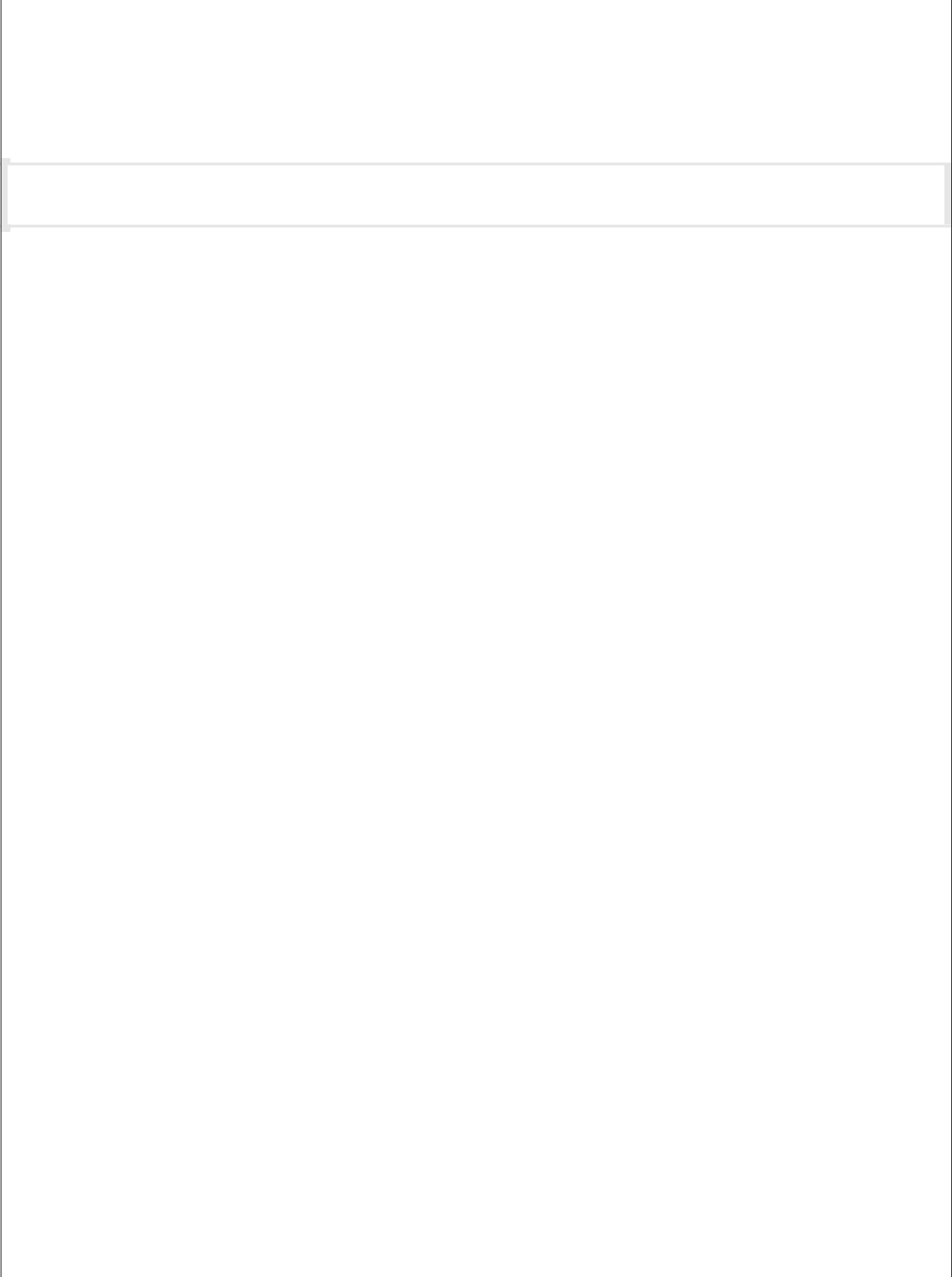 UmiejętnościWskazuje na mapie miasta Polski, kraje Unii Europejskiej. Jest bystrymWskazuje na mapie miasta Polski, kraje Unii Europejskiej. Jest bystrymwykraczająceWskazuje na mapie miasta Polski, kraje Unii Europejskiej. Jest bystrymWskazuje na mapie miasta Polski, kraje Unii Europejskiej. Jest bystrymwykraczająceobserwatorem przyrody. Zna ciekawostki ze świata roślin i zwierząt. Wie, jakobserwatorem przyrody. Zna ciekawostki ze świata roślin i zwierząt. Wie, jakocena:obserwatorem przyrody. Zna ciekawostki ze świata roślin i zwierząt. Wie, jakobserwatorem przyrody. Zna ciekawostki ze świata roślin i zwierząt. Wie, jakocena:chronić środowisko. Bierze udział w konkursach.chronić środowisko. Bierze udział w konkursach.wspaniale „6”chronić środowisko. Bierze udział w konkursach.chronić środowisko. Bierze udział w konkursach.wspaniale „6”UmiejętnościUmie opowiedzieć o historii swojej rodziny, o kilku zawodach wykonywanychUmie opowiedzieć o historii swojej rodziny, o kilku zawodach wykonywanychUmiejętnościprzez Polaków. Opowiada o budowie lasu, właściwościach wody. Zna ogólnąprzez Polaków. Opowiada o budowie lasu, właściwościach wody. Zna ogólnądopełniająceprzez Polaków. Opowiada o budowie lasu, właściwościach wody. Zna ogólnąprzez Polaków. Opowiada o budowie lasu, właściwościach wody. Zna ogólnądopełniającebudowę organizmu ludzkiego. Odczytuje wskazania termometru. Zna zasadybudowę organizmu ludzkiego. Odczytuje wskazania termometru. Zna zasadyocena:budowę organizmu ludzkiego. Odczytuje wskazania termometru. Zna zasadybudowę organizmu ludzkiego. Odczytuje wskazania termometru. Zna zasadyocena:zachowania się wobec różnych zagrożeń. Zna rośliny zbożowe, oleiste.zachowania się wobec różnych zagrożeń. Zna rośliny zbożowe, oleiste.bardzo dobrze „5”zachowania się wobec różnych zagrożeń. Zna rośliny zbożowe, oleiste.zachowania się wobec różnych zagrożeń. Zna rośliny zbożowe, oleiste.bardzo dobrze „5”Potrafi wskazać na mapie Polski województwa, stolice województw, dawnePotrafi wskazać na mapie Polski województwa, stolice województw, dawneUmiejętnościstolice państwa, parki narodowe i rezerwaty. Wymienia kilka gatunków zwierząt istolice państwa, parki narodowe i rezerwaty. Wymienia kilka gatunków zwierząt irozszerzająceroślin chronionych. Stosuje zasady zdrowego trybu życia w zakresie odżywiania,roślin chronionych. Stosuje zasady zdrowego trybu życia w zakresie odżywiania,ocena:zdrowego i bezpiecznego wypoczynku, substancji szkodliwych dla zdrowia.zdrowego i bezpiecznego wypoczynku, substancji szkodliwych dla zdrowia.ładnie „4”Potrafi skorzystać z rozkładów jazdy autobusów i pociągów, zaplanować wedługPotrafi skorzystać z rozkładów jazdy autobusów i pociągów, zaplanować wedługnich podróż. Rozróżnia budowę ciała zwierząt: ssaki, ptaki, gady, ryby, owady.nich podróż. Rozróżnia budowę ciała zwierząt: ssaki, ptaki, gady, ryby, owady.UmiejętnościUmie obserwować pogodę. Potrafi opowiedzieć o elementach pogody i ichUmie obserwować pogodę. Potrafi opowiedzieć o elementach pogody i ichpodstawoweUmie obserwować pogodę. Potrafi opowiedzieć o elementach pogody i ichUmie obserwować pogodę. Potrafi opowiedzieć o elementach pogody i ichpodstawoweznaczeniu dla człowieka. Potrafi opowiedzieć o zjawiskach występującychznaczeniu dla człowieka. Potrafi opowiedzieć o zjawiskach występującychocena:znaczeniu dla człowieka. Potrafi opowiedzieć o zjawiskach występującychznaczeniu dla człowieka. Potrafi opowiedzieć o zjawiskach występującychocena:w przyrodzie.w przyrodzie.postaraj się „3”w przyrodzie.w przyrodzie.postaraj się „3”UmiejętnościPotrafi wymienić zwierzęta żyjące na polach uprawnych. Dzieli je na pożytecznePotrafi wymienić zwierzęta żyjące na polach uprawnych. Dzieli je na pożytecznekoniecznePotrafi wymienić zwierzęta żyjące na polach uprawnych. Dzieli je na pożytecznePotrafi wymienić zwierzęta żyjące na polach uprawnych. Dzieli je na pożytecznekoniecznei szkodniki. Umie uzupełnić kalendarz pogody. Potrafi bezpiecznie poruszać sięi szkodniki. Umie uzupełnić kalendarz pogody. Potrafi bezpiecznie poruszać sięocena:i szkodniki. Umie uzupełnić kalendarz pogody. Potrafi bezpiecznie poruszać sięi szkodniki. Umie uzupełnić kalendarz pogody. Potrafi bezpiecznie poruszać sięocena:po drogach.po drogach.pomyśl „2”po drogach.po drogach.pomyśl „2”Brak umiejętnościNie orientuje się w otaczającym środowisku, nie rozumie zachodzącychNie orientuje się w otaczającym środowisku, nie rozumie zachodzącychocena:w przyrodzie zjawisk i niechętnie je obserwuje, nie dba o rośliny klasowew przyrodzie zjawisk i niechętnie je obserwuje, nie dba o rośliny klasowepracuj więcej „1”i otaczające środowisko, nie stosuje zasad bezpieczeństwa w ruchu drogowym.i otaczające środowisko, nie stosuje zasad bezpieczeństwa w ruchu drogowym.Edukacja plastyczno–technicznaUmiejętnościwykraczająceStosuje różnorakie techniki plastyczne. Wykazuje się pomysłowością iStosuje różnorakie techniki plastyczne. Wykazuje się pomysłowością iocena:oryginalnością prac. Bierze udział w konkursach.oryginalnością prac. Bierze udział w konkursach.wspaniale „6”UmiejętnościPotrafi konstruować przedmioty z różnych materiałów. Umie planować iPotrafi konstruować przedmioty z różnych materiałów. Umie planować idopełniającewykonywać pracę techniczną. Potrafi zilustrować dowolną techniką plastycznąwykonywać pracę techniczną. Potrafi zilustrować dowolną techniką plastycznąocena:wysłuchany utwór muzyczny.wysłuchany utwór muzyczny.bardzo dobrze „5”UmiejętnościPotrafi tworzyć dowolne układy abstrakcyjne za pomocą linii i plam. PosługujePotrafi tworzyć dowolne układy abstrakcyjne za pomocą linii i plam. Posługujerozszerzającesię różnymi technikami plastycznymi. Rozróżnia materiały ze względu na ichsię różnymi technikami plastycznymi. Rozróżnia materiały ze względu na ichocena:właściwości (drewno, szkło, metal).właściwości (drewno, szkło, metal).ładnie „4”UmiejętnościpodstawowePotrafi stworzyć kombinację barw. Wykonując prace plastyczne potrafiPotrafi stworzyć kombinację barw. Wykonując prace plastyczne potrafiocena:zagospodarować całą płaszczyznę kartki.zagospodarować całą płaszczyznę kartki.postaraj się „3”UmiejętnościkonieczneDba o estetykę swoich prac plastyczno – technicznych. Umie malować farbami.Dba o estetykę swoich prac plastyczno – technicznych. Umie malować farbami.ocena:Potrafi w określonym czasie ukończyć pracę plastyczno – techniczną.Potrafi w określonym czasie ukończyć pracę plastyczno – techniczną.pomyśl „2”Brak umiejętnościocena:Nie podejmuje pracy, niszczy swoją pracęNie podejmuje pracy, niszczy swoją pracępracuj więcej „1”Edukacja muzycznaUmiejętnościwykraczająceZna pojęcia i znaki muzyczne. Pięknie śpiewa, gra na instrumencie. Bierze udziałZna pojęcia i znaki muzyczne. Pięknie śpiewa, gra na instrumencie. Bierze udziałocena:w konkursach.w konkursach.wspaniale „6”UmiejętnościZapisuje poznane nuty na pięciolinii. Czyta nuty nazwami solmizacyjnymi.Zapisuje poznane nuty na pięciolinii. Czyta nuty nazwami solmizacyjnymi.dopełniająceZapisuje poznane nuty na pięciolinii. Czyta nuty nazwami solmizacyjnymi.Zapisuje poznane nuty na pięciolinii. Czyta nuty nazwami solmizacyjnymi.dopełniająceSamodzielnie i zespołowo śpiewa poznane piosenki. Odtwarza proste tematySamodzielnie i zespołowo śpiewa poznane piosenki. Odtwarza proste tematyocena:Samodzielnie i zespołowo śpiewa poznane piosenki. Odtwarza proste tematySamodzielnie i zespołowo śpiewa poznane piosenki. Odtwarza proste tematyocena:rytmiczne. Gra na instrumentach perkusyjnych.rytmiczne. Gra na instrumentach perkusyjnych.bardzo dobrze „5”rytmiczne. Gra na instrumentach perkusyjnych.rytmiczne. Gra na instrumentach perkusyjnych.bardzo dobrze „5”UmiejętnościrozszerzającePotrafi opisać nastrój w utworze muzycznym. Zapisuje poznane nuty naPotrafi opisać nastrój w utworze muzycznym. Zapisuje poznane nuty naocena:pięciolinii.pięciolinii.ładnie „4”UmiejętnościpodstawoweCzyta nuty solmizacyjnie. Poprawnie śpiewa piosenki.Czyta nuty solmizacyjnie. Poprawnie śpiewa piosenki.ocena:postaraj się „3”UmiejętnościSamodzielnie śpiewa poznane piosenki. Potrafi wymienić poznane instrumentySamodzielnie śpiewa poznane piosenki. Potrafi wymienić poznane instrumentykonieczneSamodzielnie śpiewa poznane piosenki. Potrafi wymienić poznane instrumentySamodzielnie śpiewa poznane piosenki. Potrafi wymienić poznane instrumentykoniecznemuzyczne.muzyczne.ocena:muzyczne.muzyczne.ocena:pomyśl „2”Brak umiejętnościNie potrafi zaśpiewać żadnej poznanej piosenki, mimo pomocy nie potrafiNie potrafi zaśpiewać żadnej poznanej piosenki, mimo pomocy nie potrafiocena:Nie potrafi zaśpiewać żadnej poznanej piosenki, mimo pomocy nie potrafiNie potrafi zaśpiewać żadnej poznanej piosenki, mimo pomocy nie potrafiocena:wyklaskać prostych rytmów, określić nastroju słuchane muzyki.wyklaskać prostych rytmów, określić nastroju słuchane muzyki.pracuj więcej „1”wyklaskać prostych rytmów, określić nastroju słuchane muzyki.wyklaskać prostych rytmów, określić nastroju słuchane muzyki.pracuj więcej „1”Wychowanie fizyczneUmiejętnościDba o bezpieczeństwo swoje i innych. Zna i przestrzega przepisów gierDba o bezpieczeństwo swoje i innych. Zna i przestrzega przepisów gierwykraczająceDba o bezpieczeństwo swoje i innych. Zna i przestrzega przepisów gierDba o bezpieczeństwo swoje i innych. Zna i przestrzega przepisów gierwykraczającezespołowych. Jest bardzo sprawny fizycznie. Bierze udział w konkursach.zespołowych. Jest bardzo sprawny fizycznie. Bierze udział w konkursach.ocena:zespołowych. Jest bardzo sprawny fizycznie. Bierze udział w konkursach.zespołowych. Jest bardzo sprawny fizycznie. Bierze udział w konkursach.ocena:wspaniale „6”UmiejętnościRozróżnia dyscypliny i mini gry zespołowe. Zna przepisy mini gier zespołowych.Rozróżnia dyscypliny i mini gry zespołowe. Zna przepisy mini gier zespołowych.dopełniająceRozróżnia dyscypliny i mini gry zespołowe. Zna przepisy mini gier zespołowych.Rozróżnia dyscypliny i mini gry zespołowe. Zna przepisy mini gier zespołowych.dopełniająceChętnie i aktywnie wykonuje ćwiczenia gimnastyczne. Bierze aktywny udziałChętnie i aktywnie wykonuje ćwiczenia gimnastyczne. Bierze aktywny udziałocena:Chętnie i aktywnie wykonuje ćwiczenia gimnastyczne. Bierze aktywny udziałChętnie i aktywnie wykonuje ćwiczenia gimnastyczne. Bierze aktywny udziałocena:w grach i zabawach zespołowych.w grach i zabawach zespołowych.bardzo dobrze „5”w grach i zabawach zespołowych.w grach i zabawach zespołowych.bardzo dobrze „5”UmiejętnościRozróżnia dyscypliny i mini gry zespołowe. Zna przepisy mini gier zespołowych.Rozróżnia dyscypliny i mini gry zespołowe. Zna przepisy mini gier zespołowych.rozszerzająceRozróżnia dyscypliny i mini gry zespołowe. Zna przepisy mini gier zespołowych.Rozróżnia dyscypliny i mini gry zespołowe. Zna przepisy mini gier zespołowych.rozszerzająceChętnie i aktywnie wykonuje ćwiczenia gimnastyczne. Bierze aktywny udziałChętnie i aktywnie wykonuje ćwiczenia gimnastyczne. Bierze aktywny udziałocena:Chętnie i aktywnie wykonuje ćwiczenia gimnastyczne. Bierze aktywny udziałChętnie i aktywnie wykonuje ćwiczenia gimnastyczne. Bierze aktywny udziałocena:w grach i zabawach zespołowych.w grach i zabawach zespołowych.ładnie „4”w grach i zabawach zespołowych.w grach i zabawach zespołowych.ładnie „4”UmiejętnościChętnie bierze udział w zabawach ruchowych z elementem rywalizacji.Chętnie bierze udział w zabawach ruchowych z elementem rywalizacji.podstawoweChętnie bierze udział w zabawach ruchowych z elementem rywalizacji.Chętnie bierze udział w zabawach ruchowych z elementem rywalizacji.podstawoweSamodzielnie wykonuje ćwiczenia zapobiegające wadom postawy i płaskostopiu.Samodzielnie wykonuje ćwiczenia zapobiegające wadom postawy i płaskostopiu.ocena:Samodzielnie wykonuje ćwiczenia zapobiegające wadom postawy i płaskostopiu.Samodzielnie wykonuje ćwiczenia zapobiegające wadom postawy i płaskostopiu.ocena:postaraj się „3”UmiejętnościPotrafi szybko stawić się na zbiórkę. Celnie rzuca do celu. Wspina się naPotrafi szybko stawić się na zbiórkę. Celnie rzuca do celu. Wspina się nakoniecznePotrafi szybko stawić się na zbiórkę. Celnie rzuca do celu. Wspina się naPotrafi szybko stawić się na zbiórkę. Celnie rzuca do celu. Wspina się nakonieczneprzyrządy gimnastyczne. Sprawnie wykonuje ćwiczenia gimnastyczne.przyrządy gimnastyczne. Sprawnie wykonuje ćwiczenia gimnastyczne.ocena:przyrządy gimnastyczne. Sprawnie wykonuje ćwiczenia gimnastyczne.przyrządy gimnastyczne. Sprawnie wykonuje ćwiczenia gimnastyczne.ocena:Uczestniczy w grach zespołowych.Uczestniczy w grach zespołowych.pomyśl „2”Uczestniczy w grach zespołowych.Uczestniczy w grach zespołowych.pomyśl „2”Brak umiejętnościUchyla się od wykonywania ćwiczeń gimnastycznych, nie przestrzega zasadUchyla się od wykonywania ćwiczeń gimnastycznych, nie przestrzega zasadocena:Uchyla się od wykonywania ćwiczeń gimnastycznych, nie przestrzega zasadUchyla się od wykonywania ćwiczeń gimnastycznych, nie przestrzega zasadocena:bezpieczeństwa w czasie gier zabaw, nie bierze udziału w grach i zabawach.bezpieczeństwa w czasie gier zabaw, nie bierze udziału w grach i zabawach.pracuj więcej „1”bezpieczeństwa w czasie gier zabaw, nie bierze udziału w grach i zabawach.bezpieczeństwa w czasie gier zabaw, nie bierze udziału w grach i zabawach.pracuj więcej „1”Zajęcia komputeroweUmiejętnościZna i przestrzega zasad bezpieczeństwa i higieny pracy. Efektywnie wykorzystujeZna i przestrzega zasad bezpieczeństwa i higieny pracy. Efektywnie wykorzystujeUmiejętnościczas pracy, jest zaangażowany i aktywny. Doskonale posługuje się wybranymiczas pracy, jest zaangażowany i aktywny. Doskonale posługuje się wybranymiwykraczająceczas pracy, jest zaangażowany i aktywny. Doskonale posługuje się wybranymiczas pracy, jest zaangażowany i aktywny. Doskonale posługuje się wybranymiwykraczającenarzędziami z Przybornika. Potrafi w pełni wykorzystać zdobyte wiadomości inarzędziami z Przybornika. Potrafi w pełni wykorzystać zdobyte wiadomości iocena:narzędziami z Przybornika. Potrafi w pełni wykorzystać zdobyte wiadomości inarzędziami z Przybornika. Potrafi w pełni wykorzystać zdobyte wiadomości iocena:umiejętności. Samodzielnie i sprawnie wyszukuje potrzebne informacje na stronachumiejętności. Samodzielnie i sprawnie wyszukuje potrzebne informacje na stronachwspaniale „6”umiejętności. Samodzielnie i sprawnie wyszukuje potrzebne informacje na stronachumiejętności. Samodzielnie i sprawnie wyszukuje potrzebne informacje na stronachwspaniale „6”www.www.www.www.UmiejętnościZna i przestrzega zasad bezpieczeństwa. Sprawnie posługuje się myszką.Zna i przestrzega zasad bezpieczeństwa. Sprawnie posługuje się myszką.dopełniająceSamodzielnie korzysta z wybranych klawiszy na klawiaturze. Zna zastosowanieSamodzielnie korzysta z wybranych klawiszy na klawiaturze. Zna zastosowanieocena:kalkulatora. Samodzielnie kopiuje, usuwa, zmniejsza i powiększa, zapisuje pliki orazkalkulatora. Samodzielnie kopiuje, usuwa, zmniejsza i powiększa, zapisuje pliki orazbardzo dobrze „5”zmienia położenie przedmiotów.zmienia położenie przedmiotów.UmiejętnościStara się być aktywny, dostosowuje się do obowiązujących zasad. Korzysta zStara się być aktywny, dostosowuje się do obowiązujących zasad. Korzysta zUmiejętnościwybranych klawiszy na klawiaturze. Posługuje się narzędziami z Przybornika.wybranych klawiszy na klawiaturze. Posługuje się narzędziami z Przybornika.rozszerzającewybranych klawiszy na klawiaturze. Posługuje się narzędziami z Przybornika.wybranych klawiszy na klawiaturze. Posługuje się narzędziami z Przybornika.rozszerzająceNie ma większych problemów z użyciem poznanych narzędzi oraz wykorzystujeNie ma większych problemów z użyciem poznanych narzędzi oraz wykorzystujeocena:Nie ma większych problemów z użyciem poznanych narzędzi oraz wykorzystujeNie ma większych problemów z użyciem poznanych narzędzi oraz wykorzystujeocena:umiejętności kopiowania, usuwania, pomniejszania, powiększania, obracaniaumiejętności kopiowania, usuwania, pomniejszania, powiększania, obracaniaładnie „4”umiejętności kopiowania, usuwania, pomniejszania, powiększania, obracaniaumiejętności kopiowania, usuwania, pomniejszania, powiększania, obracaniaładnie „4”elementów. Pisze za pomocą klawiatury.elementów. Pisze za pomocą klawiatury.elementów. Pisze za pomocą klawiatury.elementów. Pisze za pomocą klawiatury.UmiejętnościZna najważniejsze fakty dotyczące pracy z komputerem. Jest słaboZna najważniejsze fakty dotyczące pracy z komputerem. Jest słaboUmiejętnościzaangażowany w pracę. Zna klawiaturę, bez większych problemów posługuje sięzaangażowany w pracę. Zna klawiaturę, bez większych problemów posługuje siępodstawowezaangażowany w pracę. Zna klawiaturę, bez większych problemów posługuje sięzaangażowany w pracę. Zna klawiaturę, bez większych problemów posługuje siępodstawowemyszką. Ma czasami problem z użyciem poznanych narzędzi. Często potrzebujemyszką. Ma czasami problem z użyciem poznanych narzędzi. Często potrzebujeocena:myszką. Ma czasami problem z użyciem poznanych narzędzi. Często potrzebujemyszką. Ma czasami problem z użyciem poznanych narzędzi. Często potrzebujeocena:pomocy przy zapisywaniu plików. Uruchamia przeglądarkę, z pomocą wyszukujepomocy przy zapisywaniu plików. Uruchamia przeglądarkę, z pomocą wyszukujepostaraj się „3”pomocy przy zapisywaniu plików. Uruchamia przeglądarkę, z pomocą wyszukujepomocy przy zapisywaniu plików. Uruchamia przeglądarkę, z pomocą wyszukujepostaraj się „3”informacje.informacje.informacje.informacje.UmiejętnościCzęsto nie przestrzega zasad bezpieczeństwa. Potrzebuje pomocy posługując sięCzęsto nie przestrzega zasad bezpieczeństwa. Potrzebuje pomocy posługując siękoniecznewybranymi narzędziami. Z pomocą nauczyciela otwiera i zamyka program Word,wybranymi narzędziami. Z pomocą nauczyciela otwiera i zamyka program Word,ocena:ma problemy posługując się klawiszami. Popełnia liczne błędy zarówno wma problemy posługując się klawiszami. Popełnia liczne błędy zarówno wpomyśl „2”zakresie wiedzy merytorycznej, jak i działania praktycznego.Brak umiejętnościNie posiadł wiedzy i umiejętności w zakresie wymagań podstawowych objętychBrak umiejętnościprogramem. Nie potrafi wykonać zadań teoretycznych i praktycznych nawet zocena:programem. Nie potrafi wykonać zadań teoretycznych i praktycznych nawet zocena:pomocą nauczyciela. Nie angażuje się w prace, nie stara się stosować dopracuj więcej „1”pomocą nauczyciela. Nie angażuje się w prace, nie stara się stosować dopracuj więcej „1”wymagań. Nie przestrzega zasad bezpieczeństwa.wymagań. Nie przestrzega zasad bezpieczeństwa.